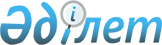 О внесении изменений и дополнений в некоторые законодательные акты Республики Казахстан по вопросам реализации отдельных поручений Главы государстваЗакон Республики Казахстан от 30 декабря 2022 года № 177-VII ЗРК
      Статья 1. Внести изменения и дополнения в следующие законодательные акты Республики Казахстан:  
      1. В Гражданский кодекс Республики Казахстан (Особенная часть) от 1 июля 1999 года:
      1) часть третью пункта 1 статьи 740 дополнить подпунктом 2-3) следующего содержания:
      "2-3) на деньги, находящиеся на банковских счетах в жилищном строительном сберегательном банке, предназначенных для зачисления платежей и субсидий в целях оплаты за арендованное жилье в частном жилищном фонде;";
      2) часть вторую статьи 741 дополнить подпунктом 2-3) следующего содержания:
      "2-3) на деньги, находящиеся на банковских счетах в жилищном строительном сберегательном банке, предназначенных для зачисления платежей и субсидий в целях оплаты за арендованное жилье в частном жилищном фонде;".
      2. В Земельный кодекс Республики Казахстан от 20 июня 2003 года:
      в пункте 2 статьи 119-2:
      часть первую дополнить подпунктом 1-1) следующего содержания:
      "1-1) после истечения трех лет с момента ввода в эксплуатацию всех объектов (строений, сооружений), предусмотренных договором об осуществлении деятельности на территории специальной экономической зоны, при реализации проектов, относящихся к отраслям обрабатывающей промышленности, которые связаны с обработкой сырья, материалов, веществ, компонентов для нового продукта, на земельных участках, находящихся в государственной собственности.
      Обязательным условием выкупа земельного участка согласно настоящему подпункту является осуществление производства продукции на соответствующих объектах (строениях, сооружениях).
      Положения настоящего подпункта не применяются в отношении земельных участков, перешедших в государственную собственность путем принудительного отчуждения земельного участка для государственных нужд у собственников земельных участков и землепользователей для создания и функционирования специальных экономических зон в соответствии со статьей 84 настоящего Кодекса;";
      часть вторую изложить в следующей редакции:
      "При этом участники специальной экономической или индустриальной зоны республиканского или регионального значения в случаях, предусмотренных частью первой настоящего пункта, вправе выкупить земельный участок по цене, равной кадастровой (оценочной) стоимости, установленной на момент заключения договора об осуществлении деятельности.".
      3. В Бюджетный кодекс Республики Казахстан от 4 декабря 2008 года:
      1) подпункт 17) пункта 1 статьи 3 дополнить словами ", дирекцией по реализации пилотного национального проекта в области образования в течение определенного периода времени и имеющих завершенный характер";
      2) подпункт 10) статьи 4 после слов "компенсации потерпевшим," дополнить словами "в Фонд поддержки инфраструктуры образования,";
      3) часть третью пункта 3 статьи 6 после слов "компенсации потерпевшим," дополнить словами "поступления и расходы Фонда поддержки инфраструктуры образования,";
      4) подпункт 14) части первой пункта 4-1 статьи 41 изложить в следующей редакции:
      "14) по проведению исследований в области устойчивого экономического развития национальной экономики, научной экономической экспертизы проектов нормативных правовых актов;";
      5) статью 45 дополнить пунктом 9-2 следующего содержания:
      "9-2. Объемы трансфертов общего характера бюджетов областей, городов республиканского значения, столицы определяются с учетом: 
      1) объемов текущих затрат с учетом уточненного плана по состоянию на 1 мая года, предшествующего планируемому периоду, в соответствии с методикой расчетов трансфертов общего характера, представляемых местными исполнительными органами;
      2) прогнозного объема текущих затрат на дошкольное воспитание и обучение, на начальное, основное среднее и общее среднее образование, представляемого уполномоченным органом в области образования по согласованию с местными исполнительными органами областей, городов республиканского значения, столицы;
      3) информации по показателям и коэффициентам, формируемой в соответствии с методикой расчетов трансфертов общего характера, предоставляемой центральными уполномоченными органами соответствующих отраслей (сфер) по согласованию с местными исполнительными органами областей, городов республиканского значения, столицы;
      4) информации по прогнозу затрат местных бюджетных программ развития, направленных на реализацию документов Системы государственного планирования, предоставляемой центральными уполномоченными органами соответствующих отраслей (сфер) по согласованию с местными исполнительными органами областей, городов республиканского значения, столицы.
      Центральный уполномоченный орган по государственному планированию составляет проект заключения по расчетам трансфертов общего характера и вносит его на рассмотрение Республиканской бюджетной комиссии.
      Рассмотрение и определение объемов трансфертов общего характера завершаются не позднее 1 августа текущего финансового года.
      Ответственность за обоснованность, достоверность предоставляемой информации к расчетам трансфертов общего характера несут руководители центральных уполномоченных органов соответствующих отраслей (сфер) и акимы областей, городов республиканского значения, столицы в соответствии с законами Республики Казахстан.
      Центральные уполномоченные органы соответствующих отраслей (сфер) обеспечивают бюджетный мониторинг показателей, принятых при расчете трансфертов общего характера, целевых трансфертов, включенных в базу местного бюджета, и минимальных объемов финансирования, установленных законом об объемах трансфертов общего характера.
      Центральные уполномоченные органы соответствующих отраслей (сфер) по итогам года направляют в центральный уполномоченный орган по исполнению бюджета результаты бюджетного мониторинга для формирования аналитического отчета об исполнении соответствующей бюджетной программы.
      Проведение бюджетного мониторинга и формирование аналитического отчета об исполнении соответствующей бюджетной программы осуществляются в соответствии с методологическими и методическими подходами, определяемыми уполномоченным органом по исполнению бюджета.";
      6) в статье 46:
      пункт 5-1 дополнить частью второй следующего содержания:
      "Условие софинансирования бюджетных инвестиций из нижестоящего местного бюджета не распространяется на бюджетные инвестиционные проекты в рамках пилотного национального проекта в области образования."; 
      в пункте 7:
      часть первую после слов "вышестоящего бюджета," дополнить словами "за исключением пилотного национального проекта в области образования,";
      дополнить частью второй следующего содержания:
      "Расходы, связанные с увеличением сметной стоимости местных бюджетных инвестиций, реализуемых в рамках реализации пилотного национального проекта в области образования, финансируются в случаях и порядке, которые предусмотрены пилотным национальным проектом в области образования, утвержденным Правительством Республики Казахстан.";
      7) в статье 49:
      подпункты 7), 22), 30), 31), 33), 34), 35), 36) и 37-1) пункта 1 исключить;
      подпункты 4) и 5) пункта 2 изложить в следующей редакции:
      "4) штрафы, пени, санкции, взыскания, налагаемые государственными учреждениями, финансируемыми из республиканского бюджета, а также содержащимися и финансируемыми из бюджета (сметы расходов) Национального Банка Республики Казахстан, за исключением поступлений от организаций нефтяного сектора, в Фонд компенсации потерпевшим и Фонд поддержки инфраструктуры образования;
      5) другие неналоговые поступления в республиканский бюджет, за исключением поступлений от организаций нефтяного сектора, в Фонд компенсации потерпевшим и Фонд поддержки инфраструктуры образования.";
      8) в статье 50:
      пункт 1 дополнить подпунктами 8-1) и 8-2) следующего содержания:
      "8-1) плата за пользование животным миром;
      8-2) платеж по возмещению исторических затрат.";
      пункт 2 дополнить подпунктами 4-2) и 4-3) следующего содержания:
      "4-2) средства, полученные от операторов объектов по искам о возмещении вреда, за исключением поступлений от организаций нефтяного сектора;
      4-3) административные штрафы, пени, санкции, взыскания, налагаемые судебными исполнителями, судебными приставами и другими сотрудниками судов, уполномоченными председателем суда или председательствующим в заседании суда, за исключением поступлений от организаций нефтяного сектора и правонарушений в области налогообложения;";
      9) в статье 51:
      в пункте 1:
      абзац седьмой подпункта 8) изложить в следующей редакции:
      "бензин (за исключением авиационного), дизельное топливо, газохол, бензанол, нефрас, смеси легких углеводородов и экологическое топливо;";
      дополнить подпунктами 12-1) и 25) следующего содержания:
      "12-1) плата за пользование животным миром;";
      "25) платеж по возмещению исторических затрат.";
      пункт 2 дополнить подпунктами 4-3) и 4-4) следующего содержания:
      "4-3) средства, полученные от природопользователей по искам о возмещении вреда, за исключением поступлений от организаций нефтяного сектора;
      4-4) административные штрафы, пени, санкции, взыскания, налагаемые судебными исполнителями, судебными приставами и другими сотрудниками судов, уполномоченными председателем суда или председательствующим в заседании суда, за исключением поступлений от организаций нефтяного сектора и правонарушений в области налогообложения;";
      10) абзац седьмой подпункта 8) пункта 1 статьи 52 изложить в следующей редакции:
      "бензин (за исключением авиационного), дизельное топливо, газохол, бензанол, нефрас, смеси легких углеводородов и экологическое топливо;";
      11) главу 8 дополнить статьей 52-3 следующего содержания:
      "Статья 52-3. Поступления в Фонд поддержки инфраструктуры образования
      Неналоговыми поступлениями в Фонд поддержки инфраструктуры образования являются:
      1) деньги, безвозмездно передаваемые в государственную собственность от физических и (или) юридических лиц на цели Фонда поддержки инфраструктуры образования;
      2) деньги, поступившие в государственную собственность в результате их конфискации на основании судебного акта, вынесенного по коррупционному правонарушению;
      3) деньги, поступившие в государственную собственность от реализации конфискованного имущества на основании судебного акта, вынесенного по коррупционному правонарушению;
      4) деньги, безвозмездно переданные в государственную собственность от физических и (или) юридических лиц;
      5) деньги, в том числе от реализации имущества, поступающие в доход государства в результате возмещения ущерба, причиненного государству по коррупционному правонарушению или совокупности уголовных правонарушений, если хотя бы одно из них является коррупционным, а также уголовным правонарушениям, расследуемым уполномоченным органом по противодействию коррупции.";
      12) в статье 55:
      в пункте 1:
      абзац второй подпункта 3) изложить в следующей редакции:
      "дошкольное воспитание и обучение;";
      абзац шестой подпункта 6) изложить в следующей редакции:
      "создание и реконструкция объектов водоснабжения, в том числе распределительных сетей водоснабжения, очистных, дренажных систем, канализационных, в том числе канализационных насосных станций, тепловых и электрических сетей, находящихся в коммунальной собственности;";
      подпункт 7) дополнить абзацем шестнадцатым следующего содержания:
      "реализация подушевого нормативного финансирования творческих кружков и спортивных секций;";
      абзац третий подпункта 10) изложить в следующей редакции:
      "строительство, реконструкция, ремонт и содержание улиц городов, в том числе текущий ремонт автомобильных дорог, а также технических средств регулирования дорожного движения на них;";
      пункт 5 дополнить подпунктами 10), 11), 12), 13), 14), 15), 16), 17), 18), 19), 20), 21), 22), 23) и 24) следующего содержания: 
      "10) реализация прочих услуг в области социальной помощи и социального обеспечения, в том числе размещение государственного социального заказа;
      11) социальная помощь и социальное обеспечение;
      12) жилищная помощь;
      13) социальная адаптация лиц, не имеющих определенного места жительства;
      14) социальное обеспечение сирот, детей, оставшихся без попечения родителей;
      15) социальное обеспечение престарелых и лиц с инвалидностью, включая детей с инвалидностью;
      16) обеспечение занятости населения;
      17) государственная адресная социальная помощь;
      18) социальная помощь отдельным категориям нуждающихся граждан по решениям местных представительных органов;
      19) реализация миграционных мероприятий на местном уровне;
      20) дошкольное воспитание и обучение, в том числе обеспечение деятельности организаций дошкольного воспитания и обучения;
      21) проектирование, строительство, реконструкция, капитальный ремонт и модернизация распределительных сетей водоснабжения, канализации, канализационных насосных станций, газоснабжения и освещения, находящихся в коммунальной собственности;
      22) текущий ремонт автомобильных дорог;
      23) инвентаризация жилищного фонда;
      24) реализация подушевого нормативного финансирования творческих кружков и спортивных секций.";
      13) пункт 1 статьи 58 дополнить подпунктом 8-1) следующего содержания:
      "8-1) выработка предложений и рассмотрение вопросов по распределению средств Фонда поддержки инфраструктуры образования;";
      14) в статье 62:
      в заголовке слова "и меморандум государственного органа" исключить;
      пункт 6 исключить;
      15) пункт 1 статьи 70 изложить в следующей редакции:
      "1. Деньги от реализации государственными учреждениями товаров (работ, услуг), которым законами Республики Казахстан предоставлено право осуществлять приносящую доходы деятельность, подлежат зачислению в соответствующий бюджет, за исключением денег от реализации товаров (работ, услуг), производимых государственными учреждениями в сферах образования, физической культуры и спорта, сортоиспытания, агрохимического обслуживания сельскохозяйственного производства, мониторинга и оценки мелиоративного состояния орошаемых земель, ветеринарии, лесного хозяйства, особо охраняемых природных территорий, Вооруженных Сил, специализирующимися в области спорта, культуры, аэропортовской деятельности, сфере оказания медицинской помощи в рамках гарантированного объема бесплатной медицинской помощи и в системе обязательного социального медицинского страхования, специальных государственных и правоохранительных органов в сфере оказания медицинской помощи в рамках гарантированного объема бесплатной медицинской помощи и в системе обязательного социального медицинского страхования, а также государственными библиотеками, государственными музеями, музеями-заповедниками и государственными архивами, в соответствии с законами Республики Казахстан.";
      16) часть третью подпункта 4) части второй пункта 1 статьи 74 изложить в следующей редакции:
      "К пояснительной записке прилагается перечень бюджетных инвестиций, в том числе направленных на реализацию проектов государственно-частного партнерства, в разрезе документов Системы государственного планирования;";
      17) подпункты 1-2) частей второй и третьей пункта 2 статьи 79 исключить;
      18) пункт 8 статьи 82 дополнить словами ", а также процедур исполнения бюджета при реализации пилотного национального проекта в области образования, которые определяются уполномоченным органом в области образования по согласованию с центральным уполномоченным органом в области исполнения бюджета";
      19) в статье 83 слова "и национальной безопасности страны" заменить словами ", национальной безопасности страны и реализации пилотного национального проекта в области образования";
      20) в статье 88:
      пункт 1 дополнить подпунктами 12-1), 12-2) и 13-1) следующего содержания:
      "12-1) с зачислением поступлений денег, направляемых в Фонд поддержки инфраструктуры образования, и расходованием их в соответствии с законодательством Республики Казахстан в области образования (счет Фонда поддержки инфраструктуры образования);
      12-2) с зачислением поступлений денег Фонда поддержки инфраструктуры образования и расходованием их в соответствии с законодательством Республики Казахстан в области образования (счет местного исполнительного органа по поддержке инфраструктуры образования);";
      "13-1) с зачислением бюджетных денег и их использованием дирекцией по реализации пилотного национального проекта в области образования на осуществление комплекса работ, услуг в рамках реализации пилотного национального проекта в области образования (счет дирекции по реализации пилотного национального проекта в области образования);";
      часть первую пункта 2 после слов "компенсации потерпевшим," дополнить словами "Фонда поддержки инфраструктуры образования,";
      21) подпункт 2) пункта 2 статьи 90 после слов "компенсации потерпевшим" дополнить словами ", Фондом поддержки инфраструктуры образования";
      22) в статье 92:
      заголовок после слов "компенсации потерпевшим" дополнить словами ", Фондом поддержки инфраструктуры образования";
      пункты 1 и 2 после слов "компенсации потерпевшим" дополнить словами ", Фондом поддержки инфраструктуры образования";
      23) в статье 94:
      заголовок после слов "из бюджета" дополнить словами ", Фонда поддержки инфраструктуры образования, Национального фонда Республики Казахстан, Фонда компенсации потерпевшим";
      в пункте 1:
      часть первую после слов "из бюджета" дополнить словами ", Фонда поддержки инфраструктуры образования, Национального фонда Республики Казахстан, Фонда компенсации потерпевшим";
      часть вторую:
      после слов "из бюджета" дополнить словами ", Фонда поддержки инфраструктуры образования, Национального фонда Республики Казахстан, Фонда компенсации потерпевшим";
      после слов "в бюджет," дополнить словами "Фонд поддержки инфраструктуры образования, Национальный фонд Республики Казахстан, Фонд компенсации потерпевшим,";
      часть третью:
      после слов "в бюджет," дополнить словами "Фонд поддержки инфраструктуры образования, Национальный фонд Республики Казахстан, Фонд компенсации потерпевшим,";
      после слов "из бюджета" дополнить словами ", Фонда поддержки инфраструктуры образования, Национального фонда Республики Казахстан, Фонда компенсации потерпевшим";
      пункт 2 после слов "в бюджет," дополнить словами "Фонд поддержки инфраструктуры образования, Национальный фонд Республики Казахстан, Фонд компенсации потерпевшим,";
      в части первой пункта 3:
      слова "за возврат из бюджета" заменить словами "Фонд поддержки инфраструктуры образования, Национальный фонд Республики Казахстан, Фонд компенсации потерпевшим, а также за возврат из бюджета, Фонда поддержки инфраструктуры образования, Национального фонда Республики Казахстан, Фонда компенсации потерпевшим";
      после слов "в бюджет" дополнить словами ", Фонд поддержки инфраструктуры образования, Национальный фонд Республики Казахстан, Фонд компенсации потерпевшим";
      пункт 5 после слов "из бюджета" дополнить словами ", Фонда поддержки инфраструктуры образования, Национального фонда Республики Казахстан, Фонда компенсации потерпевшим";
      24) в статье 97:
      пункт 3 дополнить частью третьей следующего содержания:
      "Перечисление средств администратором местной бюджетной программы дирекции по реализации пилотного национального проекта в области образования осуществляется на основании представленных дирекцией заявок на перечисление средств по заключенным договорам в соответствии с планом финансирования в пределах указанных в них сумм на текущий финансовый год.";
      дополнить пунктами 5-3, 5-4, 6-3 и 6-4 следующего содержания:
      "5-3. Территориальное подразделение центрального уполномоченного органа по исполнению бюджета осуществляет текущий контроль при проведении платежей Фонда поддержки инфраструктуры образования, счета местного исполнительного органа по поддержке инфраструктуры образования, который заключается в проверке счетов к оплате на:
      1) наличие документов, подтверждающих обоснованность платежа: копии счета-фактуры или накладной (акта) о поставке товаров, или акта выполненных работ, оказанных услуг, или иного вида документа, установленного законодательством Республики Казахстан;
      2) соответствие требованиям банковского законодательства Республики Казахстан к полноте и правильности заполнения формы.
      5-4. Территориальное подразделение центрального уполномоченного органа по исполнению бюджета осуществляет текущий контроль при проведении платежей со счета дирекции по реализации пилотного национального проекта в области образования, который заключается в проверке платежных поручений на:
      1) наличие документов, подтверждающих обоснованность платежа: электронного счета-фактуры и справки о стоимости выполненных работ;
      2) соответствие требованиям банковского законодательства Республики Казахстан к полноте и правильности заполнения формы.";
      "6-3. При выделении средств Фонда поддержки инфраструктуры образования и их использовании несут ответственность, установленную законами Республики Казахстан, аким области, города республиканского значения, столицы и первый руководитель соответствующего исполнительного органа, ответственного за использование средств Фонда поддержки инфраструктуры образования.
      6-4. Ответственность, установленная законами Республики Казахстан, за достоверность и обоснованность подтверждающих документов, указанных в пункте 5-4 настоящей статьи, несет дирекция по реализации пилотного национального проекта в области образования.";
      25) часть первую пункта 3 статьи 98:
      после слов "связанных грантов," дополнить словами "Фонда поддержки инфраструктуры образования,";
      дополнить словами ", на счет дирекции по реализации пилотного национального проекта в области образования";
      26) в статье 104:
      пункт 3-1 после слова "потерпевшим" дополнить словами ", Фонда поддержки инфраструктуры образования";
      пункт 4 дополнить подпунктами 4-2) и 4-3) следующего содержания:
      "4-2) дальнейшее использование неиспользованных (недоиспользованных) бюджетных средств бюджетных программ (подпрограмм), финансируемых за счет резерва на инициативы Президента Республики Казахстан;
      4-3) дальнейшее финансирование бюджетных программ (подпрограмм), по которым обязательства не приняты в прошедшем финансовом году, без изменения их целевого назначения по предложению соответствующей бюджетной комиссии и на основании бюджетного мониторинга.
      Соответствующее предложение бюджетной комиссии вырабатывается до 1 декабря года, предшествующего году корректировки бюджета;";
      27) в пункте 1 статьи 124:
      подпункт 1) дополнить абзацем пятым следующего содержания:
      "отчет о поступлениях и расходах Фонда поддержки инфраструктуры образования;";
      подпункт 4) дополнить абзацем четвертым следующего содержания:
      "Национальный доклад по управлению государственными активами и квазигосударственным сектором.";
      28) раздел 6 дополнить главой 26-1 следующего содержания:
      "Глава 26-1. Национальный доклад по управлению государственными активами и квазигосударственным сектором
      Статья 134-1. Формирование национального доклада по управлению государственными активами и квазигосударственным сектором
      1. Национальный доклад по управлению государственными активами и квазигосударственным сектором (далее – национальный доклад) является документом, содержащим комплексный анализ эффективности управления государственными активами и квазигосударственным сектором.
      2. Национальный доклад формируется в целях обеспечения прозрачности деятельности, связанной с управлением государственными активами и квазигосударственным сектором.
      3. Национальный доклад формируется уполномоченным органом по управлению государственным имуществом и должен содержать:
      1) аналитическую информацию о состоянии государственных активов за отчетный период;
      2) информацию о деятельности субъектов квазигосударственного сектора за отчетный период; 
      3) выводы и предложения по дальнейшему развитию механизмов управления государственными активами и квазигосударственным сектором;
      4) иные данные по управлению государственным имуществом.
      4. Порядок формирования национального доклада утверждается центральным уполномоченным органом по государственному планированию.
      Статья 134-2. Представление и утверждение национального доклада 
      1. Уполномоченный орган по управлению государственным имуществом ежегодно представляет национальный доклад на утверждение Правительству Республики Казахстан.
      2. Правительство Республики Казахстан после утверждения национального доклада представляет его в порядке информации в Парламент Республики Казахстан не позднее 1 ноября года, следующего за отчетным годом.
      3. Информация о национальном докладе публикуется в средствах массовой информации.";
      29) в статье 151:
      пункт 14 после слова "деятельность," дополнить словами "а также бюджетных инвестиций, реализуемых в рамках пилотного национального проекта в области образования,";
      дополнить пунктом 16 следующего содержания:
      "16. Порядок планирования и реализации бюджетных инвестиций в рамках пилотного национального проекта в области образования определяется уполномоченным органом в области образования по согласованию с центральными уполномоченными органами по бюджетному планированию и государственному планированию.";
      30) статью 153 дополнить пунктом 22 следующего содержания:
      "22. Нормы настоящей статьи не распространяются на бюджетные инвестиционные проекты, реализуемые в рамках пилотного национального проекта в области образования.";
      31) в пункте 1 статьи 154-1:
      в абзаце первом части первой слова "или заключения на" заменить словами "или заключения на проект информационного листа конкурсной документации, разработанный потенциальным частным партнером в рамках реализации частной инициативы, или заключения на"; 
      часть вторую изложить в следующей редакции:
      "Положения настоящего пункта не применяются к проектам государственно-частного партнерства, планируемым в рамках концепций развития отрасли (сферы), национальных проектов, если в указанных документах предусмотрены базовые параметры проектов государственно-частного партнерства, в том числе цели и задачи, предполагаемые выплаты за счет бюджетных средств, меры государственной поддержки.";
      32) статью 154-3 дополнить пунктом 2-1 следующего содержания:
      "2-1. Конкурсная документация проектов государственно-частного партнерства, в том числе технико-экономическое обоснование, в случаях, предусмотренных законодательством Республики Казахстан, проектами государственно-частного партнерства, реализуемыми на основании частной инициативы, разрабатывается в порядке, установленном законодательством Республики Казахстан в области государственно-частного партнерства без применения пунктов 1 и 2 настоящей статьи.";
      33) часть третью пункта 1 статьи 156 изложить в следующей редакции: 
      "Положения настоящего пункта не применяются к проектам государственно-частного партнерства, планируемым в рамках концепций развития отрасли (сферы), национальных проектов, если в указанных документах предусмотрены базовые параметры проектов государственно-частного партнерства, в том числе цели и задачи, предполагаемые выплаты за счет бюджетных средств, меры государственной поддержки.";
      34) пункт 7 статьи 160 после слова "собственности," дополнить словами "софинансирования, гарантии потребления государством определенного объема товаров, работ и услуг, производимых в ходе реализации проекта государственно-частного партнерства,";
      35) главу 48 дополнить статьей 243-7 следующего содержания:
      "Статья 243-7. Особенности уточнения республиканского бюджета на 2023 финансовый год
      Уточнение республиканского бюджета на 2023 финансовый год осуществляется без применения пункта 6 статьи 12 настоящего Кодекса.".
      4. В Уголовно-процессуальный кодекс Республики Казахстан от 4 июля 2014 года:
      абзац второй части седьмой статьи 161 после слов "в целях улучшения жилищных условий и (или) оплаты лечения," дополнить словами "на деньги, находящиеся на банковских счетах в жилищном строительном сберегательном банке, полученные в виде субсидий, предназначенных для оплаты за арендованное жилье в частном жилищном фонде,".
      5. В Предпринимательский кодекс Республики Казахстан от 29 октября 2015 года:
      1) статью 70 дополнить подпунктом 4-1) следующего содержания:
      "4-1) наличие инвестиционного и эксплуатационного периодов в проекте государственно-частного партнерства.
      Инвестиционный период включает проектирование (в случае необходимости), строительство и (или) реконструкцию, и (или) модернизацию либо создание объекта государственно-частного партнерства. Эксплуатационный период включает эксплуатацию объекта государственно-частного партнерства в соответствии с его функциональным назначением либо техническое обслуживание, либо управление инфраструктурой объекта государственно-частного партнерства;";
      2) статью 72 изложить в следующей редакции:
      "Статья 72. Объекты государственно-частного партнерства
      Объектами государственно-частного партнерства являются здания, сооружения и (или) оборудование, имущественные комплексы, результаты интеллектуальной творческой деятельности, которые создаются (в том числе строятся и в случае необходимости проектируются) и (или) реконструируются, и (или) модернизируются, а также эксплуатируются в рамках реализации проекта государственно-частного партнерства.";
      3) пункт 2 статьи 73 дополнить подпунктом 4-1) следующего содержания:
      "4-1) принцип прозрачности и доступности информации – открытый доступ к информации о процессах планирования и реализации проектов государственно-частного партнерства в пределах, установленных законами Республики Казахстан;";
      4) часть вторую пункта 3 статьи 82 дополнить подпунктом 4-1) следующего содержания:
      "4-1) введение запретов и количественных ограничений и мер таможенно-тарифного регулирования в целях предотвращения либо уменьшения критического недостатка на внутреннем рынке продовольственных или иных товаров, включенных в перечень существенно важных товаров, и обеспечения национальной безопасности Республики Казахстан на основании решения консультативно-совещательного органа по торговой политике при Правительстве Республики Казахстан;";
      5) в статье 90:
      в подпункте 1) слова "и государственный контроль за соблюдением размера предельно допустимых розничных цен на социально значимые продовольственные товары" исключить;
      подпункты 2-4) и 2-5) исключить;
      6) статью 90-6 дополнить подпунктом 39-5) следующего содержания:
      "39-5) согласовывает в порядке, установленном законодательством Республики Казахстан, бизнес-план к республиканскому проекту государственно-частного партнерства, инвестиционное предложение республиканского государственного инвестиционного проекта, конкурсную (аукционную) документацию республиканского проекта государственно-частного партнерства, в том числе при внесении в них изменений и (или) дополнений в части, относящейся в области защиты конкуренции и ограничения монополистической деятельности, по проектам, предусматривающим обеспечение частными партнерами реализации государственных функций;";
      7) пункт 1 статьи 92 дополнить подпунктом 6-1) следующего содержания:
      "6-1) деятельность субъектов частного предпринимательства в сфере креативных индустрий;";
      8) в пункте 3 статьи 116:
      подпункт 6) изложить в следующей редакции:
      "6) на розничную реализацию нефтепродуктов через стационарные автозаправочные станции, на которые установлено государственное регулирование цен, и оптовую реализацию для стационарных автозаправочных станций нефтепродуктов, на которые установлено государственное регулирование цен;";
      в подпункте 11) слова "предельной цены" заменить словом "цен";
      9) статью 122 изложить в следующей редакции:
      "Статья 122. Ценообразование на розничную реализацию нефтепродуктов через стационарные автозаправочные станции, на которые установлено государственное регулирование цен, и на оптовую реализацию для стационарных автозаправочных станций нефтепродуктов, на которые установлено государственное регулирование цен
      1. Государство регулирует цены на розничную реализацию нефтепродуктов через стационарные автозаправочные станции и на оптовую реализацию нефтепродуктов, предназначенных для реализации на стационарных автозаправочных станциях, в соответствии с законодательством Республики Казахстан о государственном регулировании производства и оборота отдельных видов нефтепродуктов.
      2. Уполномоченный орган в области производства нефтепродуктов по согласованию с уполномоченным органом, осуществляющим руководство в сфере естественных монополий, в порядке, утвержденном уполномоченным органом в области производства нефтепродуктов, устанавливает предельные цены на розничную реализацию нефтепродуктов через стационарные автозаправочные станции, на которые установлено государственное регулирование цен, и на оптовую реализацию нефтепродуктов, предназначенных для реализации на стационарных автозаправочных станциях, на которые установлено государственное регулирование цен.
      3. Розничные реализаторы нефтепродуктов при реализации нефтепродуктов через стационарные автозаправочные станции обязаны не превышать установленные предельные цены на розничную реализацию нефтепродуктов через стационарные автозаправочные станции, на которые установлено государственное регулирование цен.
      Оптовые реализаторы нефтепродуктов для стационарных автозаправочных станций обязаны не превышать установленные предельные цены на оптовую реализацию нефтепродуктов, на которые установлено государственное регулирование цен.
      4. В случае государственного регулирования цен на розничную реализацию нефтепродуктов через стационарные автозаправочные станции и на оптовую реализацию нефтепродуктов, предназначенных для реализации на стационарных автозаправочных станциях, предельные цены устанавливаются не более одного раза в месяц.";
      10) в статье 124-2:
      в заголовке слова "предельной цены" заменить словом "цен";
      слова "утверждается предельная цена" заменить словами "утверждаются цены";
      11) в статье 193:
      в пункте 3:
      часть вторую после слова "ответственностью," дополнить словами "сто процентов акций (долей участия в уставном капитале) которого прямо или косвенно принадлежат государству,";
      дополнить частью третьей следующего содержания:
      "Требование, указанное в части второй настоящего пункта, не распространяется на Единого оператора маркировки и прослеживаемости товаров и юридических лиц, более пятидесяти процентов голосующих акций которых прямо или косвенно принадлежат государству, разместивших акции на первичном рынке ценных бумаг, а также аффилированных с ними лиц.";
      пункт 4 изложить в следующей редакции:
      "4. Запрещается предоставление субъектам рынка иных исключительных или преимущественных прав на производство, реализацию и (или) покупку какого-либо товара на конкурентном рынке в нарушение требований настоящей статьи.";
      12) дополнить статьей 282-2 следующего содержания:
      "Статья 282-2. Национальная компания в области привлечения инвестиций и ее региональные представители и представительства
      1. Национальная компания в области привлечения инвестиций определяется решением Правительства Республики Казахстан.
      2. Национальная компания в области привлечения инвестиций и ее региональные представители и представительства:
      1) проводят аналитические исследования по улучшению инвестиционной привлекательности Республики Казахстан;
      2) обеспечивают сопровождение деятельности инвесторов, в том числе организовывают встречи инвесторов с должностными лицами государственных органов, субъектами промышленно-инновационной деятельности, а также объединениями субъектов частного предпринимательства, проводят бизнес-форумы, конференции и семинары по инвестиционной тематике, формируют и ведут базу данных действующих и перспективных инвесторов, оказывают содействие инвесторам в решении возникающих вопросов;
      3) продвигают благоприятный инвестиционный имидж Республики Казахстан, в том числе предоставляют информацию об инвестиционных возможностях;
      4) проводят мониторинг реализации официальных договоренностей, достигнутых по итогам переговоров с инвесторами;
      5) проводят мониторинг промышленно-инновационных проектов, реализуемых с участием инвесторов;
      6) взаимодействуют с инвесторами по принципу "одного окна" в части сопровождения инвесторов в получении государственных услуг, а также других услуг, оказываемых иными организациями;
      7) проводят работу по привлечению инвесторов в производство промышленной продукции, в том числе согласно перечню приоритетных товаров.";
      13) в части второй пункта 1 статьи 289 слова "пунктом 5" заменить словами "пунктом 4";
      14) статью 295-2 изложить в следующей редакции:
      "Статья 295-2. Соглашение об инвестициях 
      1. Соглашением об инвестициях является договор на реализацию инвестиционного проекта, заключаемый на основании решения Правительства Республики Казахстан между лицом, уполномоченным Правительством Республики Казахстан, и юридическим лицом, в том числе зарегистрированным в юрисдикции Международного финансового центра "Астана", предусматривающий осуществление инвестиций в размере не менее семи с половиной миллионнократного размера месячного расчетного показателя, установленного законом о республиканском бюджете и действующего на 1 января соответствующего финансового года.
      Соглашением об инвестициях определяются условия и порядок предоставления преференций и льгот, предусмотренных законодательством Республики Казахстан на момент заключения соглашения об инвестициях, а также устанавливаются встречные обязательства для юридических лиц, заключивших соглашение об инвестициях.
      Соглашения об инвестициях не могут заключаться для реализации проектов в следующих видах деятельности:
      1) деятельность, связанная с оборотом наркотических средств, психотропных веществ и прекурсоров;
      2) производство и (или) оптовая реализация подакцизной продукции;
      3) проведение лотереи;
      4) деятельность в сфере игорного бизнеса;
      5) деятельность, связанная с оборотом радиоактивных материалов;
      6) банковская деятельность (либо отдельные виды банковских операций) и деятельность на страховом рынке (кроме деятельности страхового агента);
      7) аудиторская деятельность;
      8) профессиональная деятельность на рынке ценных бумаг;
      9) деятельность в сфере цифрового майнинга;
      10) деятельность кредитных бюро;
      11) охранная деятельность;
      12) деятельность, связанная с оборотом гражданского и служебного оружия и патронов к нему;
      13) деятельность в сфере недропользования, в том числе деятельность старателей;
      14) реализация полезных ископаемых, в том числе деятельность трейдеров, деятельность по реализации угля, нефти.
      2. Срок, порядок и условия изменения и расторжения соглашения об инвестициях установлены в правилах заключения, изменения и расторжения соглашений об инвестициях, утвержденных уполномоченным органом по инвестициям.
      3. Положения соглашения об инвестициях сохраняют свое действие в течение двадцати пяти лет со дня его заключения в случае изменения законодательства Республики Казахстан, за исключением тех положений, которые вытекают из международных договоров, ратифицированных Республикой Казахстан, а также случаев внесения изменений в соглашение об инвестициях по соглашению сторон.";
      15) в статье 295-3:
      пункты 1 и 2 изложить в следующей редакции:
      "1. Соглашением об инвестиционных обязательствах является договор, заключаемый между Правительством Республики Казахстан и юридическим лицом, предусматривающий обязательства юридического лица по финансированию капитализируемых последующих расходов и (или) расходов на приобретение, производство, строительство новых фиксированных активов, а также по финансированию других затрат, увеличивающих стоимость фиксированных активов в соответствии с международными стандартами финансовой отчетности и (или) требованиями законодательства Республики Казахстан о бухгалтерском учете и финансовой отчетности, в течение восьми лет, включая год подачи заявки на заключение такого соглашения, суммарно в размере не менее семидесятипятимиллионнократного размера месячного расчетного показателя, установленного законом о республиканском бюджете и действующего на 1 января года, в котором подана заявка на его заключение.
      В случае заключения соглашения об инвестиционных обязательствах с юридическим лицом, осуществляющим деятельность в сфере добычи и (или) переработки твердых полезных ископаемых, такое соглашение заключается исключительно по деятельности в сфере добычи и (или) переработки твердых полезных ископаемых.
      2. Соглашение об инвестиционных обязательствах заключается с юридическим лицом, соответствующим одновременно следующим условиям: 
      1) юридическое лицо является товаропроизводителем, за исключением недропользователей, добывающих углеводородные полезные ископаемые, и производителей нефтепродуктов. Под товаропроизводителем для целей настоящей статьи понимается юридическое лицо, у которого не менее семидесяти процентов в совокупном годовом доходе за год, предшествовавший году подачи заявки на заключение соглашения об инвестиционных обязательствах, составляет доход от реализации товаров собственного производства либо от реализации добытых таким лицом полезных ископаемых и (или) продукции, полученной в результате переработки таким лицом полезных ископаемых;
      2) юридическое лицо является субъектом крупного или среднего предпринимательства в соответствии с настоящим Кодексом; 
      3) не осуществляет деятельность по производству подакцизных товаров; 
      4) не применяет специальные налоговые режимы."; 
      часть вторую пункта 3 изложить в следующей редакции: 
      "При этом финансирование не менее пятидесяти процентов от суммы, предусмотренной частью первой пункта 1 настоящей статьи, должно быть осуществлено в течение первых четырех лет, включая год подачи заявки на заключение соглашения об инвестиционных обязательствах.".
      6. В Гражданский процессуальный кодекс Республики Казахстан от 31 октября 2015 года:
      абзац второй подпункта 1) части первой статьи 156 после слов "жилищные выплаты" дополнить словами ", на деньги, находящиеся на банковских счетах в жилищном строительном сберегательном банке, предназначенных для зачисления платежей и субсидий в целях оплаты за арендованное жилье в частном жилищном фонде".
      7. В Кодекс Республики Казахстан от 26 декабря 2017 года "О таможенном регулировании в Республике Казахстан":
      1) в статье 532:
      в пункте 1:
      абзац второй подпункта 5) изложить в следующей редакции:
      "за административные правонарушения по статьям 275, 277, 280, 280-1, 521, 522, 523, 524, 525, 526, 527, 528, 529, 530, 531, 532, 533, 534, 536, 537, 538, 539, 540, 542, 543, 544, 545, 548, 549, 550, 551, 552, 553, 554, 555, 556 и 558 Кодекса Республики Казахстан об административных правонарушениях;";
      абзац второй подпункта 6) изложить в следующей редакции:
      "по статьям 184, 190, 192-1, 193, 200, 207, 209, 213, 214, 216, 216-1, 218, 219, 221, 222, 222-1, 226, 228, 231, 233, 233-1, 235-1, 243, 250, 259, 311, 312 и 313 Уголовного кодекса Республики Казахстан от 16 июля 1997 года, а также по статьям 198, 214, 216, 218, 223, 232, 234, 235, 236, 238, 239, 241, 242, 244, 245, 246, 248, 250, 253, 255, 256, 263, 275, 286, 297, 366, 367 и 368 Уголовного кодекса Республики Казахстан от 3 июля 2014 года;";
      в подпункте 9) слова "автотранспортных средств" заменить словами "грузовых автомобилей";
      дополнить подпунктом 11) следующего содержания:
      "11) наличие обязательства о согласии на представление при таможенном декларировании копий таможенных деклараций страны отправления (происхождения, транзита) товаров, если заполнение такой таможенной декларации предусмотрено в стране отправления (происхождения, транзита) товаров по форме, утвержденной уполномоченным органом.";
      подпункт 1) пункта 3 изложить в следующей редакции:
      "1) условия, указанные в подпунктах 1), 3), 4), 5), 6), 7), 8), 10) и 11) пункта 1 настоящей статьи;";
      2) в пункте 14 статьи 533 слова "и 8)" заменить словами ", 8) и 11)";
      3) в статье 534:
      в пункте 1:
      подпункт 5):
      после слов "статьи 137" дополнить словами ", пунктами 3-1 и 8 статьи 417, пунктом 5 статьи 419 настоящего Кодекса";
      дополнить частью второй следующего содержания:
      "В случае обжалования уведомления в порядке, предусмотренном главой 55 настоящего Кодекса, приостановление действия свидетельства осуществляется после вынесения решения по жалобе или вступления в законную силу судебного акта по обжалуемому уведомлению;";
      дополнить подпунктом 5-1) следующего содержания:
      "5-1) возникновение задолженности (недоимки) в соответствии с налоговым законодательством Республики Казахстан;";
      абзац первый подпункта 11) изложить в следующей редакции:
      "11) возбуждение в Республике Казахстан уголовного дела в отношении физических лиц, являющихся акционерами, имеющими десять и более процентов акций юридических лиц, включенных в реестр уполномоченных экономических операторов, учредителями (участниками), руководителями, главными бухгалтерами таких юридических лиц, по статьям 184, 190, 192-1, 193, 200, 207, 209, 213, 214, 216, 216-1, 218, 219, 221, 222, 222-1, 226, 228, 231, 233, 233-1, 235-1, 243, 250, 259, 311, 312 и 313 Уголовного кодекса Республики Казахстан от 16 июля 1997 года, а также по статьям 198, 214, 216, 218, 223, 232, 234, 235, 236, 238, 239, 241, 242, 244, 245, 246, 248, 250, 253, 255, 256, 263, 275, 286, 297, 366, 367 и 368 Уголовного кодекса Республики Казахстан от 3 июля 2014 года;";
      подпункт 13) изложить в следующей редакции:
      "13) возбуждение дела об административном правонарушении по статьям 275, 277, 280, 280-1, 521, 522, 523, 524, 525, 526, 527, 528, 529, 530, 531, 532, 533, 534, 536, 537, 538, 539, 540, 542, 543, 544, 545, 548, 549, 550, 551, 552, 553, 554, 555, 556 и 558 Кодекса Республики Казахстан об административных правонарушениях.";
      в пункте 4:
      после цифры "5)," дополнить цифрами "5-1),";
      слова "и 10)" заменить словами ", 10), 12) и 13)";
      дополнить пунктом 6-1 следующего содержания:
      "6-1. Действие свидетельства, приостановленного по основаниям, предусмотренным подпунктом 13) пункта 1 настоящей статьи, возобновляется в течение пяти рабочих дней со дня вступления в силу решения суда или иного уполномоченного органа (должностного лица) об отмене постановления либо прекращения дела.";
      в пункте 7:
      в подпункте 5) цифры "275, 277, 280, 280-1, 522, 527, 528, 533, 534, 543, 548, 549, 550, 551, 552" заменить цифрами "275, 277, 280, 280-1, 521, 522, 523, 524, 525, 526, 527, 528, 529, 530, 531, 532, 533, 534, 536, 537, 538, 539, 540, 542, 543, 544, 545, 548, 549, 550, 551, 552, 553, 554, 555, 556";
      в абзаце первом подпункта 6) слова "190, 192-1, 193, 209, 213, 214, 218, 233, 233-1, 250, 259, 311 и 312", "214, 216, 218, 234, 235, 236, 241, 245, 255, 256, 286, 297, 366 и 367" заменить соответственно словами "184, 190, 192-1, 193, 200, 207, 209, 213, 214, 216, 216-1, 218, 219, 221, 222, 222-1, 226, 228, 231, 233, 233-1, 235-1, 243, 250, 259, 311, 312 и 313", "198, 214, 216, 218, 223, 232, 234, 235, 236, 238, 239, 241, 242, 244, 245, 246, 248, 250, 253, 255, 256, 263, 275, 286, 297, 366, 367 и 368";
      пункт 8 дополнить частью пятой следующего содержания:
      "Если в отношении уполномоченного экономического оператора проводится таможенный контроль в форме таможенной проверки, исключение из реестра уполномоченных экономических операторов осуществляется не позднее десяти рабочих дней со дня даты завершения такой проверки.";
      4) в пункте 1 статьи 541:
      в подпункте 1) слова "подпунктом 7)" заменить словами "подпунктами 7), 9), 10) и 11)";
      в подпункте 4) слова "и пунктом 4 статьи 137" заменить словами ", пунктом 4 статьи 137, пунктами 3-1 и 8 статьи 417 и пунктом 5 статьи 419";
      дополнить частью второй следующего содержания:
      "В случае обжалования уведомления срок его исполнения приостанавливается в соответствии с главой 55 настоящего Кодекса.";
      5) статью 570 дополнить пунктом 5 следующего содержания:
      "5. Юридические лица, включенные в реестр уполномоченных экономических операторов до введения условий включения юридического лица в реестр уполномоченных экономических операторов, установленных подпунктами 9) и 11) пункта 1 статьи 532 настоящего Кодекса, приводят в соответствие свою деятельность с указанными условиями в течение шести месяцев со дня введения в действие подпунктов 9) и 11) пункта 1 статьи 532 настоящего Кодекса.".
      8. В Кодекс Республики Казахстан от 27 декабря 2017 года "О недрах и недропользовании":
      1) пункт 9 статьи 173 дополнить частью второй следующего содержания: 
      "Условия продления периода добычи контракта не могут быть менее выгодными для Республики Казахстан, чем условия, на которых право недропользования было предоставлено.";
      2) абзац тридцать пятый пункта 3 статьи 277 изложить в следующей редакции:
      "статьями 173, 174, пунктами 7 и 8 статьи 176, статьями 178 – 181;";
      3) часть одиннадцатую пункта 12 статьи 278 после слова "углеводородам" дополнить словами "и урану".
      9. В Административный процедурно-процессуальный кодекс Республики Казахстан от 29 июня 2020 года:
      статью 175 дополнить частью 2-1 следующего содержания:
      "2-1. Приостановить до 1 января 2026 года действие:
      1) подпунктов 12) и 16) части первой статьи 4 настоящего Кодекса, установив, что в период приостановления подпункт 16) данной части действует в следующей редакции: 
      "16) обращение – направленные в административный орган или должностному лицу в письменной (бумажной и (или) электронной) или устной форме, а также в форме видеоконференцсвязи, заявление или жалоба;";
      2) части пятой статьи 64 настоящего Кодекса, установив, что в период приостановления данная часть действует в следующей редакции: 
      "5. Порядок обращения посредством видеоконференцсвязи участников административной процедуры к руководителям государственных органов и их заместителям определяется уполномоченным органом в сфере информатизации.". 
      10. В Кодекс Республики Казахстан от 7 июля 2020 года "О здоровье народа и системе здравоохранения":
      1) подпункт 24) статьи 7 исключить;
      2) подпункт 9) статьи 9 исключить;
      3) подпункт 24) пункта 2 статьи 12 исключить.
      11. В Экологический кодекс Республики Казахстан от 2 января 2021 года:
      1) пункт 6 статьи 386 дополнить подпунктом 9) следующего содержания:
      "9) физических лиц, осуществивших ввоз на территорию Республики Казахстан транспортных средств до 1 сентября 2022 года, не прошедших первичную регистрацию транспортного средства. 
      При этом порядок, условия и сроки ввоза, а также категории таких транспортных средств определяются Правительством Республики Казахстан.";
      2) в статье 387:
      в пункте 1 слова "юридическим лицом," заменить словами "государственным предприятием, акционерным обществом, товариществом с ограниченной ответственностью, сто процентов акций (долей участия в уставном капитале) которого прямо или косвенно принадлежат государству,";
      пункт 3 исключить.
      12. В Закон Республики Казахстан от 30 марта 1995 года "О Национальном Банке Республики Казахстан":
      статью 3-1 изложить в следующей редакции:
      "Статья 3-1. Стратегический план Национального Банка Казахстана
      Национальный Банк Казахстана разрабатывает стратегический план на пятилетний период, в котором определяет стратегические направления, цели и целевые индикаторы деятельности Национального Банка Казахстана.
      Стратегический план утверждается Председателем Национального Банка Казахстана по согласованию с Президентом Республики Казахстан либо по его уполномочию Руководителем Администрации Президента Республики Казахстан.".
      13. В Закон Республики Казахстан от 19 июня 1995 года "О правовом положении иностранцев":
      в части второй статьи 31 цифры "2023" заменить цифрами "2024".
      14. В Закон Республики Казахстан от 31 августа 1995 года "О банках и банковской деятельности в Республике Казахстан":
      1) статью 16 дополнить пунктом 3-2 следующего содержания:
      "3-2. Банк, для обеспечения финансовой устойчивости и (или) оздоровления которого используются средства государственного бюджета, Национального фонда Республики Казахстан, Национального Банка Республики Казахстан и (или) его дочерних организаций, в период с момента принятия решения о предоставлении средств государственного бюджета, Национального фонда Республики Казахстан, Национального Банка Республики Казахстан и (или) его дочерних организаций и до полного исполнения банком обязательств по возврату полученных средств распределяет прибыль, начисляет дивиденды по простым и (или) привилегированным акциям и (или бессрочным) финансовым инструментам, а также проводит обратный выкуп собственных акций при соблюдении условий, предусмотренных нормативным правовым актом уполномоченного органа."; 
      2) часть первую пункта 2-1 статьи 17-1 исключить;
      3) часть первую пункта 2 статьи 36 после слов "О жилищных отношениях" дополнить словами ", денег, находящихся на банковских счетах в жилищном строительном сберегательном банке, предназначенных для зачисления платежей и субсидий в целях оплаты за арендованное жилье в частном жилищном фонде";
      4) часть вторую пункта 1 статьи 51 дополнить подпунктом 2-2) следующего содержания:
      "2-2) на деньги, находящиеся на банковских счетах в жилищном строительном сберегательном банке, предназначенных для зачисления платежей и субсидий в целях оплаты за арендованное жилье в частном жилищном фонде;".
      15. В Закон Республики Казахстан от 12 декабря 1995 года "О государственных наградах Республики Казахстан":
      1) часть первую статьи 24 дополнить абзацем четвертым следующего содержания:
      "Қазақстанның халық әртісі;";
      2) статью 25 дополнить абзацем четвертым следующего содержания:
      "- "Қазақстанның халық әртісі" – лицам, внесшим особый вклад в развитие театрального, циркового, музыкального искусства и киноискусства Республики Казахстан, удостоенным ранее почетного звания "Қазақстанның еңбек сіңірген әртісі" (Заслуженный артист Казахстана) и (или) "Қазақстанның еңбек сіңірген қайраткері" (Заслуженный деятель Казахстана);".
      16. В Закон Республики Казахстан от 21 декабря 1995 года "Об органах национальной безопасности Республики Казахстан":
      в части второй статьи 27 цифры "2023" заменить цифрами "2024".
      17. В Закон Республики Казахстан от 1 июля 1998 года "Об особом статусе города Алматы":
      подпункт 9-24) статьи 4 изложить в следующей редакции:
      "9-24) разрабатывает и утверждает Правила установки летних площадок при объектах общественного питания;".
      18. В Закон Республики Казахстан от 7 декабря 2000 года "О жилищных строительных сбережениях в Республике Казахстан":
      в статье 5:
      пункт 1 дополнить подпунктом 5) следующего содержания:
      "5) открытие и ведение текущих счетов для зачисления платежей и субсидий в целях оплаты за арендованное жилье в частном жилищном фонде.";
      часть первую пункта 2 дополнить подпунктом 6-2) следующего содержания:
      "6-2) доверительные операции управления деньгами в интересах и по поручению доверителя для зачисления платежей и субсидий в целях оплаты за арендованное жилье в частном жилищном фонде и предоставления мер социальной поддержки специалистам в области здравоохранения, образования, социального обеспечения, культуры, спорта и агропромышленного комплекса, государственным служащим аппаратов акимов сел, поселков, сельских округов, прибывшим для работы и проживания в сельские населенные пункты;".
      19. В Закон Республики Казахстан от 16 января 2001 года "О некоммерческих организациях":
      1) статью 12 дополнить пунктом 1-1 следующего содержания:
      "1-1. В случаях, предусмотренных законами Республики Казахстан, допускается формирование имущества фонда на основе обязательных имущественных взносов для целей, указанных в пункте 1 настоящей статьи.";
      2) пункт 1 статьи 35 дополнить подпунктом 2-1) следующего содержания:
      "2-1) обязательные имущественные взносы в случаях, предусмотренных законами Республики Казахстан;".
      20. В Закон Республики Казахстан от 23 января 2001 года "О местном государственном управлении и самоуправлении в Республике Казахстан":
      1) подпункт 2-1) пункта 1 статьи 29 исключить;
      2) статью 38 дополнить пунктами 5-1 и 5-2 следующего содержания:
      "5-1. Аппарат акима района в городах республиканского значения, столицы:
      1) осуществляет похозяйственный учет; 
      2) организует в экстренных случаях доставку тяжелобольных людей до ближайшей организации здравоохранения, оказывающей врачебную помощь;
      3) обеспечивает санитарию населенных пунктов, содержание мест захоронений и погребение безродных;
      4) обеспечивает благоустройство и озеленение населенных пунктов;
      5) организует социальную помощь и социальное обеспечение, в том числе размещение государственного социального заказа;
      6) организует работу по жилищной помощи; 
      7) организует работу по реализации миграционных мероприятий на местном уровне;
      8) организует работу по дошкольному воспитанию и обучению, в том числе обеспечению деятельности организаций дошкольного воспитания и обучения;
      9) содействует работе по проектированию, строительству, реконструкции, капитальному ремонту и модернизации распределительных сетей водоснабжения, канализации, канализационных насосных станций, газоснабжения и освещения, находящихся в коммунальной собственности; 
      10) осуществляет текущий ремонт автомобильных дорог;
      11) организует работу по инвентаризации жилищного фонда;
      12) осуществляет реализацию подушевого нормативного финансирования творческих кружков и спортивных секций; 
      13) организует работу по размещению государственного социального заказа в неправительственных организациях. 
      5-2. Аппарат акима области, городов республиканского значения, столицы, района (города областного значения), района в городе осуществляет иные полномочия, возложенные настоящим Законом и иным законодательством Республики Казахстан.".
      21. В Закон Республики Казахстан от 16 июля 2001 года "Об архитектурной, градостроительной и строительной деятельности в Республике Казахстан":
      абзац пятый подпункта 30-2) статьи 1 изложить в следующей редакции:
      "средства, направленные на реализацию проектов государственно-частного партнерства, в том числе концессионных проектов;".
      22. В Закон Республики Казахстан от 13 мая 2003 года "Об акционерных обществах":
      пункт 3 статьи 26 дополнить подпунктом 6) следующего содержания: 
      "6) в случаях, предусмотренных Законом Республики Казахстан "О банках и банковской деятельности в Республике Казахстан".".
      23. В Закон Республики Казахстан от 1 июля 2003 года "Об обязательном страховании гражданско-правовой ответственности владельцев транспортных средств":
      1) статью 9 дополнить пунктом 6 следующего содержания:
      "6. Уполномоченные органы в сфере таможенного дела, защиты и охраны Государственной границы Республики Казахстан и иные государственные органы представляют сведения о транспортных средствах, временно въехавших (ввезенных) на территорию Республики Казахстан, в организацию по формированию и ведению базы данных посредством системы информационного обмена.";
      2) статью 10 дополнить пунктом 5-2 следующего содержания:
      "5-2. Не допускается заключение договора обязательного страхования ответственности владельцев транспортных средств, не находящихся в международном движении на территории Республики Казахстан, за исключением транспортных средств, зарегистрированных (подлежащих государственной регистрации) в территориальных подразделениях уполномоченного органа по обеспечению безопасности дорожного движения.";
      3) часть вторую пункта 3 статьи 13 изложить в следующей редакции:
      "Договор обязательного страхования ответственности владельцев транспортных средств должен быть заключен на момент:
      1) пересечения Государственной границы Республики Казахстан транспортными средствами, находящимися в международном движении по территории Республики Казахстан;
      2) возникновения у физического или юридического лица права владения транспортным средством, но не позднее десяти рабочих дней с момента государственной регистрации (перерегистрации) данного транспортного средства в территориальных подразделениях уполномоченного органа по обеспечению безопасности дорожного движения.".
      24. В Закон Республики Казахстан от 4 июля 2003 года "Об автомобильном транспорте":
      1) главу 1 дополнить статьей 9-1 следующего содержания:
      "Статья 9-1. Требования к автотранспортному средству, въезжающему (ввозимому) на территорию Республики Казахстан и зарегистрированному в другом государстве
      1. Не допускается въезд (ввоз) на территорию Республики Казахстан автотранспортных средств, зарегистрированных в других государствах, в случаях:
      1) нахождения автотранспортного средства в международном розыске или в розыске в соответствии с законодательством Республики Казахстан;
      2) отсутствия свидетельства о регистрации транспортного средства в другом государстве;
      3) отсутствия договора на оказание услуг о перевозке автотранспортного средства на территорию Республики Казахстан, содержащего сведения о собственнике автотранспортного средства, идентификационные признаки автотранспортного средства, сведения о месте доставки и условия приемки такого автотранспортного средства (в случае ввоза автотранспортных средств с использованием услуг по перевозке автотранспортных средств); 
      4) отсутствия в системе электронных паспортов транспортных средств (паспортов шасси транспортных средств) и электронных паспортов самоходных машин и других видов техники сведений об идентификационных признаках автотранспортных средств, зарегистрированных в государствах – членах Евразийского экономического союза, и их регистрационном учете.
      2. Въезд (ввоз) автотранспортных средств, зарегистрированных в компетентном органе другого государства, и их эксплуатация на территории Республики Казахстан осуществляются в соответствии с порядком и требованиями въезда (ввоза) на территорию Республики Казахстан автотранспортных средств, зарегистрированных в компетентном органе другого государства, и их эксплуатации на территории Республики Казахстан, которые утверждены Правительством Республики Казахстан.";
      2) в статье 14-1:
      в пункте 1 слова "по итогам конкурса согласно порядку и требованию, которые установлены уполномоченным государственным органом, осуществляющим руководство в сфере обеспечения поступлений налогов и других обязательных платежей в бюджет, по согласованию с уполномоченным органом в сфере информатизации" исключить;
      дополнить пунктом 1-1 следующего содержания:
      "1-1. Национальным оператором информационной системы отслеживания международных автомобильных перевозок может быть государственное предприятие, акционерное общество, товарищество с ограниченной ответственностью, сто процентов акций (долей участия в уставном капитале) которого прямо или косвенно принадлежат государству.";
      3) статью 44 изложить в следующей редакции: 
      "Статья 44. Автомобильные перевозки пассажиров, багажа, грузов автотранспортными средствами, зарегистрированными на территории иностранного государства
      Предпринимательская деятельность по перевозке пассажиров, багажа, грузов автотранспортными средствами, зарегистрированными на территории иностранного государства, запрещается:
      между пунктами, расположенными на территории Республики Казахстан;
      в международном сообщении для автотранспортных средств, находящихся на временном государственном учете на территории Республики Казахстан.". 
      25. В Закон Республики Казахстан от 12 апреля 2004 года "О регулировании торговой деятельности":
      1) подпункт 41) статьи 1 изложить в следующей редакции:
      "41) Единый оператор маркировки и прослеживаемости товаров – государственное предприятие, акционерное общество, товарищество с ограниченной ответственностью, более пятидесяти процентов голосующих акций (долей участия в уставном капитале) которого прямо или косвенно принадлежат государству, осуществляющее разработку, администрирование, сопровождение и эксплуатационную поддержку информационной системы маркировки и прослеживаемости товаров, включая разработку, ведение и актуализацию Национального каталога товаров, и иные функции, предусмотренные законодательством Республики Казахстан;";
      2) в статье 6:
      подпункт 11-2) изложить в следующей редакции:
      "11-2) утверждает требования к информационной системе маркировки и прослеживаемости товаров, а также определяет Единого оператора маркировки и прослеживаемости товаров;";
      дополнить подпунктом 14-5) следующего содержания:
      "14-5) утверждает порядок установления минимальной оптовой цены на производимые, ввозимые и (или) реализуемые в Республике Казахстан социально значимые продовольственные товары;";
      3) в статье 7:
      подпункт 1-1) после слова "формирует" дополнить словами "и реализует";
      дополнить подпунктами 15-5), 15-6), 15-7), 15-8), 15-9) и 15-10) следующего содержания:
      "15-5) утверждает минимальные оптовые цены на производимые, ввозимые и (или) реализуемые в Республике Казахстан социально значимые продовольственные товары в соответствии с порядком установления минимальной оптовой цены на производимые, ввозимые и (или) реализуемые в Республике Казахстан социально значимые продовольственные товары;
      15-6) разрабатывает перечень социально значимых продовольственных товаров;
      15-7) проводит мониторинг цен на социально значимые продовольственные товары;
      15-8) утверждает методику расчета целевых индикаторов в области торговли для оценки эффективности деятельности местных исполнительных органов;
      15-9) утверждает правила регистрации в информационной системе;
      15-10) осуществляет государственный контроль за соблюдением законодательства Республики Казахстан о регулировании торговой деятельности;";
      4) подпункт 2) статьи 7-3 исключить;
      5) подпункты 7), 7-1) и 7-2) части первой статьи 8 исключить;
      6) пункт 2-7 статьи 10 изложить в следующей редакции:
      "2-7. Индивидуальные предприниматели и (или) юридические лица, основным видом деятельности которых является предоставление в аренду (пользование) торговых мест в крупных торговых объектах, а также на торговых рынках, обеспечение функционирования таких объектов и организация их работы в соответствии с законодательством Республики Казахстан о регулировании торговой деятельности:
      1) утверждают регламент работы крупного торгового объекта, торгового рынка, включающий режим его работы для субъектов внутренней торговли и работников их администрации;
      2) предоставляют равный доступ субъектам внутренней торговли к торговым объектам и торговой инфраструктуре;
      3) утверждают перечень дополнительных услуг, предоставляемых крупными торговыми объектами, торговыми рынками субъектам внутренней торговли (при наличии);
      4) доводят до сведения субъектов внутренней торговли (реализующих социально значимые продовольственные товары) размер предельно допустимых розничных цен на социально значимые продовольственные товары на торговых объектах;
      5) регистрируются в информационной системе, имеют доступ к ней и осуществляют свою деятельность посредством информационной системы; 
      6) заключают или вносят изменения в договоры аренды в информационной системе;
      7) создают и модернизируют торговую инфраструктуру;
      8) разграничивают зоны продаж оптовой и розничной торговли на территории крупного торгового объекта, торгового рынка;
      9) организуют на торговых рынках торговлю с автолавок при наличии технических условий на их территории;
      10) обеспечивают прием платежа за аренду (пользование) торгового места через информационную систему безналичным способом либо путем выписки счета на оплату через банки второго уровня.";
      7) статью 16 дополнить пунктом 3 следующего содержания:
      "3. В случаях, предусмотренных актами Евразийской экономической комиссии и (или) законодательством Республики Казахстан, в целях применения мер таможенно-тарифного регулирования в отношении отдельных видов товаров, при ввозе которых необходимо предоставление подтверждения целевого назначения товаров, уполномоченный орган или иные государственные органы выдают подтверждение целевого назначения товара. 
      Подтверждение целевого назначения товаров осуществляется уполномоченным органом или государственными органами в пределах своей компетенции в соответствии с порядком и по форме, определяемыми уполномоченным органом или государственными органами по согласованию с уполномоченным органом.";
      8) часть вторую пункта 3 статьи 16-1 дополнить словами ", и актами Евразийской экономической комиссии";
      9) в пункте 2 статьи 17:
      после слов "нетарифного регулирования" дополнить словами "в отношении отдельных товаров";
      дополнить частью второй следующего содержания:
      "Перечень товаров, экспорт и (или) импорт которых осуществляется на основании разрешительных документов в соответствии с мерами, установленными пунктом 1 настоящей статьи, определяется центральными государственными органами в пределах своей компетенции по согласованию с уполномоченным органом.";
      10) статью 33-1 исключить;
      11) статью 33-2 изложить в следующей редакции:
      "Статья 33-2. Государственный контроль за соблюдением законодательства Республики Казахстан о регулировании торговой деятельности
      1. Государственный контроль за соблюдением законодательства Республики Казахстан о регулировании торговой деятельности осуществляется уполномоченным органом и его должностными лицами в форме внеплановой проверки и профилактического контроля с посещением субъекта (объекта) контроля в соответствии с Предпринимательским кодексом Республики Казахстан.
      Государственный контроль за соблюдением размера предельно допустимых розничных цен на социально значимые продовольственные товары осуществляется в соответствии с Предпринимательским Кодексом Республики Казахстан и настоящей статьей.
      2. Субъектами государственного контроля за соблюдением законодательства Республики Казахстан о регулировании торговой деятельности являются субъекты внутренней торговли, индивидуальные предприниматели и юридические лица, предоставляющие в аренду (пользование) торговые объекты, торговые места в торговых объектах, в том числе на торговых рынках.
      3. Объектами государственного контроля за соблюдением законодательства Республики Казахстан о регулировании торговой деятельности являются деятельность и имущество, в отношении которых действуют требования и ограничения в соответствии с законодательством Республики Казахстан.
      4. Государственный контроль за соблюдением размера предельно допустимых розничных цен на социально значимые продовольственные товары осуществляется уполномоченным органом и его должностными лицами на основании решений местных исполнительных органов об установлении таких цен на социально значимые продовольственные товары.
      5. При проведении государственного контроля за соблюдением размера предельно допустимых розничных цен на социально значимые продовольственные товары не требуется предварительное уведомление субъекта государственного контроля о начале проведения данного контроля.
      6. Уполномоченный орган на основании решений местных исполнительных органов об установлении предельных розничных цен на социально значимые продовольственные товары формирует список субъектов государственного контроля, в отношении которых будет проводиться государственный контроль за соблюдением размера предельно допустимых розничных цен на социально значимые продовольственные товары.
      По итогам проведения государственного контроля за соблюдением размера предельно допустимых розничных цен на социально значимые продовольственные товары в случае выявления нарушений уполномоченный орган выдает предписание субъекту (объекту) государственного контроля об их устранении с указанием сроков устранения.
      7. Неисполнение в указанные сроки предписания об устранении выявленных нарушений по итогам государственного контроля за соблюдением размера предельно допустимых розничных цен на социально значимые продовольственные товары является основанием для проведения внеплановой проверки.".
      26. В Закон Республики Казахстан от 9 июля 2004 года "Об электроэнергетике":
      1) статью 15-3 дополнить пунктом 10 следующего содержания:
      "10. На правоотношения, связанные с покупкой услуги по поддержанию готовности электрической мощности единым закупщиком, не распространяется законодательство Республики Казахстан о государственных закупках.";
      2) пункт 4 статьи 16 изложить в следующей редакции:
      "4. Гарантирующим поставщикам электрической энергии при осуществлении хозяйственной деятельности не могут быть предоставлены преимущества по отношению к иным энергоснабжающим организациям, за исключением случаев, предусмотренных законодательством Республики Казахстан.";
      3) статью 25 дополнить пунктами 4-1 и 9 следующего содержания:
      "4-1. Запрет, предусмотренный подпунктом 2) части первой пункта 3-3 статьи 13 настоящего Закона, не распространяется на гарантирующих поставщиков электрической энергии до 1 января 2030 года.";
      "9. Действие пункта 10 статьи 15-3 настоящего Закона распространяется на договоры о покупке услуги по поддержанию готовности электрической мощности, заключенные единым закупщиком с 1 января 2022 года.".
      27. В Закон Республики Казахстан от 7 января 2005 года "Об обороне и Вооруженных Силах Республики Казахстан":
      в пункте 2 статьи 24:
      часть первую изложить в следующей редакции 
      "2. Государственные учреждения Вооруженных Сил, специализирующиеся в области спорта, культуры, аэропортовской деятельности, сфере оказания медицинской помощи в рамках гарантированного объема бесплатной медицинской помощи и в системе обязательного социального медицинского страхования, вправе оказывать услуги, соответствующие их уставным целям и не относящиеся к их основной деятельности, и использовать деньги от реализации таких услуг в порядке, определяемом Министром обороны Республики Казахстан по согласованию с центральным уполномоченным органом по бюджетному планированию.";
      в части второй слова "культуры, а также" исключить.
      28. В Закон Республики Казахстан от 8 июля 2005 года "О государственном регулировании развития агропромышленного комплекса и сельских территорий":
      1) в пункте 1 статьи 6:
      в абзаце третьем подпункта 7) слова "цен и рынков" исключить;
      подпункт 38) исключить;
      2) пункт 2 статьи 19-2 после слов "исполнительных органов" дополнить словами ", уполномоченного органа в области регулирования торговой деятельности".
      29. В Закон Республики Казахстан от 15 декабря 2006 года "О культуре":
      1) в статье 1:
      подпункты 2-1), 2-2), 2-3) и 2-4) изложить в следующей редакции:
      "2-1) креативные индустрии – индустрии по созданию, производству, воспроизводству и массовому распространению результатов креативной деятельности физических и юридических лиц;
      2-2) креативная деятельность – виды экономической деятельности, связанные с коммерциализацией результатов творческой деятельности;
      2-3) сводный электронный каталог библиотек Казахстана – электронный информационный ресурс, содержащий библиографические сведения о фондах библиотек Республики Казахстан;
      2-4) архив печати Республики Казахстан (далее – архив печати) – совокупность печатной продукции, находящейся в фонде Национальной государственной книжной палаты Республики Казахстан;";
      дополнить подпунктами 2-5), 2-6) и 18-1) следующего содержания:
      "2-5) нематериальное культурное наследие Республики Казахстан – обычаи, формы представления и выражения, знания и навыки, а также связанные с ними инструменты, предметы, передаваемые из поколения в поколение и являющиеся нематериальной культурной ценностью;
      2-6) Государственный каталог музейного фонда Республики Казахстан – электронный информационный ресурс, содержащий сведения обо всех музейных предметах и музейных коллекциях, включенных в музейный фонд Республики Казахстан;";
      "18-1) коммерциализация результатов творческой деятельности – деятельность, связанная с практическим применением результатов творческой деятельности, включая результаты интеллектуальной деятельности, с целью вывода на рынок новых или усовершенствованных товаров, процессов и услуг, направленная на извлечение дохода;";
      2) статью 3 дополнить подпунктами 10-1) и 10-2) следующего содержания:
      "10-1) гарантирование прав и интересов лиц, вовлеченных в получение результатов от креативной деятельности, в том числе извлечение дохода;
      10-2) интеграция культуры, творчества, образования, науки, производства и институтов развития;";
      3) в статье 6:
      подпункт 1) после слов "в области культуры," дополнить словами "креативных индустрий,";
      дополнить подпунктами 1-1) и 1-2) следующего содержания:
      "1-1) утверждает критерии отнесения субъектов частного предпринимательства к субъектам креативных индустрий;
      1-2) утверждает перечень видов экономической деятельности, относящихся к креативной индустрии;";
      4) статью 7 дополнить подпунктами 3-1), 3-2), 3-3) и 3-4) следующего содержания:
      "3-1) обеспечивает реализацию государственной политики в области креативных индустрий;
      3-2) реализует государственную политику в области коммерциализации результатов творческой деятельности;
      3-3) разрабатывает критерии отнесения субъектов частного предпринимательства к субъектам креативных индустрий;
      3-4) разрабатывает перечень видов экономической деятельности, относящихся к креативной индустрии;";
      5) главу 4 дополнить статьей 18-2 следующего содержания:
      "Статья 18-2. Авторские и смежные права в сфере креативных индустрий
      Правоотношения в области креативных индустрий, связанные с использованием прав автора и исполнителя, осуществляются в соответствии с законодательством Республики Казахстан об авторском праве и смежных правах.".
      30. В Закон Республики Казахстан от 27 июля 2007 года "Об образовании":
      1) в статье 1:
      подпункт 10-1) изложить в следующей редакции:
      "10-1) Фонд поддержки инфраструктуры образования – контрольный счет наличности, открытый в центральном уполномоченном органе по исполнению бюджета в соответствии с Бюджетным кодексом Республики Казахстан для зачисления поступлений денег и расходования с целью финансирования строительства, реконструкции объектов среднего образования;";
      дополнить подпунктами 10-2) и 12-1) следующего содержания:
      "10-2) образовательный кредит – деньги, предоставляемые заемщику финансовыми организациями для оплаты обучения на условиях срочности, платности и возвратности;"; 
      "12-1) дирекция по реализации пилотного национального проекта в области образования – юридическое лицо, пятьдесят и более процентов голосующих акций которого прямо или косвенно принадлежат государству, определяемое решением Правительства Республики Казахстан, наделенное функциями заказчика, осуществляющее комплекс работ, услуг, предусмотренных пилотным национальном проектом в области образования, утвержденным Правительством Республики Казахстан;";
      2) пункт 3 статьи 2 дополнить подпунктом 4) следующего содержания:
      "4) работ, товаров, услуг, приобретение которых осуществляется в порядке, определенном пилотным национальным проектом в области образования, утвержденным Правительством Республики Казахстан.";
      3) часть первую статьи 5 дополнить подпунктом 2-7) следующего содержания:
      "2-7) разрабатывает и утверждает порядок распределения, расходования, мониторинга и отчетности средств Фонда поддержки инфраструктуры образования;";
      4) в статье 6:
      пункт 2 дополнить подпунктом 6-1) следующего содержания:
      "6-1) обеспечивает строительство, реконструкцию объектов среднего образования за счет средств Фонда поддержки инфраструктуры образования в соответствии с законодательством Республики Казахстан;";
      пункт 3-1 изложить в следующей редакции:
      "3-1. Местные исполнительные органы областей, городов республиканского значения и столицы реализуют возложенные на них функции посредством соответствующих органов управления образованием и аппаратов акимов районов в городах республиканского значения, столице. 
      Отделы образования, располагаемые в районах, городах или районах в городах областного и республиканского значения, столице, подотчетны и подконтрольны управлениям образования областей, городов республиканского значения, столицы.";
      5) пункт 3 статьи 61 дополнить частью третьей следующего содержания: 
      "Источниками финансирования бюджетных инвестиционных проектов, реализуемых в рамках пилотного национального проекта в области образования, являются средства государственного бюджета, Национального фонда Республики Казахстан и иные источники, не запрещенные законодательством Республики Казахстан.";
      6) статью 64 дополнить пунктом 3-2 следующего содержания: 
      "3-2. Государственные дошкольные организации, государственные организации дополнительного образования для детей с принадлежащими им имущественными комплексами не подлежат отчуждению.".
      31. В Закон Республики Казахстан от 4 июля 2009 года "О поддержке использования возобновляемых источников энергии":
      1) статью 7-1 дополнить пунктом 9 следующего содержания:
      "9. На правоотношения, связанные с покупкой электрической энергии расчетно-финансовым центром, не распространяется законодательство Республики Казахстан о государственных закупках.";
      2) статью 11-1 дополнить частью второй следующего содержания: 
      "Действие пункта 9 статьи 7-1 настоящего Закона распространяется на договоры, заключенные расчетно-финансовым центром с энергопроизводящими организациями, использующими возобновляемые источники энергии с 1 января 2022 года.".
      32. В Закон Республики Казахстан от 4 декабря 2009 года "О беженцах":
      в абзаце первом части второй статьи 21 цифры "2023" заменить цифрами "2024".
      33. В Закон Республики Казахстан от 2 апреля 2010 года "Об исполнительном производстве и статусе судебных исполнителей":
      1) часть вторую пункта 2 статьи 58 дополнить подпунктом 2-1) следующего содержания:
      "2-1) деньги, находящиеся на банковских счетах в жилищном строительном сберегательном банке, предназначенных для зачисления платежей и субсидий в целях оплаты за арендованное жилье в частном жилищном фонде;";
      2) часть вторую пункта 3 статьи 62 дополнить подпунктом 2-1) следующего содержания:
      "2-1) деньги, находящиеся на банковских счетах в жилищном строительном сберегательном банке, предназначенных для зачисления платежей и субсидий в целях оплаты за арендованное жилье в частном жилищном фонде;";
      3) часть первую статьи 98 дополнить подпунктом 18-3) следующего содержания:
      "18-3) деньги, находящиеся на банковских счетах в жилищном строительном сберегательном банке, предназначенных для зачисления платежей и субсидий в целях оплаты за арендованное жилье в частном жилищном фонде;".
      34. В Закон Республики Казахстан от 4 мая 2010 года "О защите прав потребителей":
      в статье 6-3:
      пункты 3 и 4 изложить в следующей редакции:
      "3. Посредством Единой информационной системы защиты прав потребителей обеспечиваются прием и рассмотрение обращений потребителей продавцом (изготовителем, исполнителем), субъектами досудебного урегулирования потребительских споров, и их мониторинг уполномоченным органом.
      Субъекты досудебного урегулирования потребительских споров обеспечивают внесение в Единую информационную систему защиты прав потребителей всей информации о результатах рассмотренных обращений потребителей, а также причинах отказа в их рассмотрении.
      Обращения потребителей рассматриваются продавцами (изготовителями, исполнителями) посредством Единой информационной системы защиты прав потребителей при их добровольной регистрации в ней.
      4. К обращениям в сфере защиты прав потребителей, рассматриваемым через Единую информационную систему защиты прав потребителей, относятся:
      1) обращения потребителей к продавцам (изготовителям, исполнителям) товаров (работ, услуг) с претензией об устранении нарушений их прав и законных интересов, а также возмещении причиненного этими нарушениями убытка (вреда) вследствие недостатков товара (работы, услуги);
      2) обращения потребителей к инициаторам (организаторам) игр с претензией по качеству товаров (работ, услуг), переданных (выполненных, оказанных) в виде выигрыша;
      3) обращения потребителей к субъектам досудебного урегулирования потребительских споров за защитой и восстановлением их нарушенных прав и законных интересов, возмещением причиненного убытка (вреда) вследствие недостатков товара (работы, услуги), компенсацией морального вреда.
      Обращения в суд по вопросам защиты прав потребителей не подлежат направлению через Единую информационную систему защиты прав потребителей.";
      дополнить пунктом 4-1 следующего содержания:
      "4-1. К обращениям в сфере защиты прав потребителей, рассматриваемым через информационную аналитическую систему "Электронные обращения", относятся:
      1) обращения потребителей в уполномоченный орган и соответствующие государственные органы с целью принятия мер в пределах их компетенции в отношении продавцов (изготовителей, исполнителей), инициаторов (организаторов) игр, нарушивших их права и законные интересы в сфере защиты прав потребителей;
      2) обращения потребителей в уполномоченный орган и соответствующие государственные органы с целью принятия мер в пределах их компетенции в отношении субъектов досудебного урегулирования потребительских споров и (или) представителей законных интересов потребителей ввиду осуществления ими неэффективной деятельности по рассмотрению потребительских споров и (или) защите их прав и законных интересов;
      3) обращения общественных объединений потребителей, ассоциаций (союзов) в уполномоченный орган и соответствующие государственные органы, в том числе по результатам общественного контроля, с целью принятия мер в пределах их компетенции в отношении лиц, выпустивших и реализовавших товары (выполнивших работы и оказавших услуги), не соответствующие установленным требованиям по безопасности и качеству; с целью оценки качества товаров (работ, услуг) в случае поступления заявлений, жалоб потребителей; с целью содействия в рассмотрении факта нарушения прав и законных интересов потребителей.".
      35. В Закон Республики Казахстан от 15 июля 2010 года "Об использовании воздушного пространства Республики Казахстан и деятельности авиации":
      1) пункт 2 статьи 6 дополнить словами ", а также предоставления услуг аэропортовской деятельности";
      2) заголовок и абзац первый статьи 15-1 изложить в следующей редакции:
      "Статья 15-1. Компетенция уполномоченного органа в сфере гражданской (государственной) авиации в области естественных монополий
      Уполномоченный орган в сфере гражданской (государственной) авиации в пределах своей компетенции:";
      3) часть первую пункта 1 статьи 65 после слова "гражданской" дополнить словом "(государственной)".
      36. В Закон Республики Казахстан от 1 марта 2011 года "О государственном имуществе":
      1) дополнить статьей 22-1 следующего содержания:
      "Статья 22-1. Приобретение имущества государственным юридическим лицом по договору мены
      Основанием приобретения имущества государственным юридическим лицом является договор мены, заключаемый в соответствии с гражданским и иным законодательством Республики Казахстан между государственным и негосударственным юридическими лицами.";
      2) дополнить статьей 116-1 следующего содержания:
      "Статья 116-1. Отчуждение имущества государственным юридическим лицом по договору мены
      Основанием отчуждения имущества государственным юридическим лицом является договор мены, заключаемый в соответствии с гражданским и иным законодательством Республики Казахстан между государственным и иным негосударственным юридическими лицами.";
      3) пункт 2 статьи 161 после слов "в области спорта," дополнить словами "культуры, аэропортовской деятельности,";
      4) пункт 3 статьи 213 изложить в следующей редакции:
      "3. Средства, вырученные от реализации имущества, указанного в настоящей статье, зачисляются в доход бюджета или в Фонд поддержки инфраструктуры образования в соответствии с бюджетным законодательством Республики Казахстан.";
      5) в статье 215:
      часть первую пункта 1 изложить в следующей редакции:
      "1. Имущество в виде денег зачисляется в доход бюджета или в Фонд поддержки инфраструктуры образования в соответствии с бюджетным законодательством Республики Казахстан.";
      пункт 3 изложить в следующей редакции:
      "3. Сумма вкладов (депозитов), поступившая в состав государственного имущества, перечисляется банками в доход бюджета или в Фонд поддержки инфраструктуры образования в соответствии с бюджетным законодательством Республики Казахстан в полном объеме в номинальном выражении.".
      37. В Закон Республики Казахстан от 20 июля 2011 года "О государственном регулировании производства и оборота отдельных видов нефтепродуктов":
      1) подпункт 9) статьи 1 исключить;
      2) в статье 4:
      подпункт 7) изложить в следующей редакции:
      "7) установления предельных цен на розничную реализацию нефтепродуктов через стационарные автозаправочные станции, на которые установлено государственное регулирование цен;";
      дополнить подпунктом 7-1) следующего содержания:
      "7-1) установления предельных цен на оптовую реализацию нефтепродуктов для стационарных автозаправочных станций, на которые установлено государственное регулирование цен;";
      3) в статье 7:
      подпункт 15) изложить в следующей редакции:
      "15) устанавливает предельные цены на розничную реализацию нефтепродуктов через стационарные автозаправочные станции, на которые установлено государственное регулирование цен;";
      дополнить подпунктом 15-1) следующего содержания:
      "15-1) устанавливает предельные цены на оптовую реализацию нефтепродуктов для стационарных автозаправочных станций, на которые установлено государственное регулирование цен;";
      подпункт 21-3) изложить в следующей редакции:
      "21-3) разрабатывает и утверждает порядок определения предельной цены на розничную реализацию нефтепродуктов через стационарные автозаправочные станции, на которые установлено государственное регулирование цен, а также на оптовую реализацию для стационарных автозаправочных станций нефтепродуктов, на которые установлено государственное регулирование цен;";
      4) пункт 4 статьи 9 дополнить подпунктом 3-1) следующего содержания:
      "3-1) утверждает порядок определения региональных операторов распределения нефтепродуктов на сельскохозяйственные работы, а также порядок формирования и распределения объемов нефтепродуктов для производителей сельскохозяйственной продукции в периоды весенне-полевых и уборочных работ;";
      5) статьи 11-1 и 14 изложить в следующей редакции:
      "Статья 11-1. Поставщик нефти
      Поставщиком нефти является юридическое лицо, поставляющее производителю нефтепродуктов, а также нефтеперерабатывающим заводам, расположенным за пределами Республики Казахстан, самостоятельно добытые, полученные Республикой Казахстан в качестве налогов, уплачиваемых в натуральной форме в соответствии с налоговым законодательством Республики Казахстан, самостоятельно ввезенные (в том числе импортированные) на территорию Республики Казахстан и (или) приобретенные непосредственно у взаимосвязанного недропользователя и (или) у лица, осуществившего ввоз (в том числе импорт) на территорию Республики Казахстан, сырую нефть и (или) газовый конденсат и осуществляющее реализацию нефтепродуктов, полученных в результате переработки такой нефти и (или) газового конденсата на условиях, установленных настоящим Законом.
      Поставщиком нефти также является юридическое лицо, поставляющее производителю нефтепродуктов (за исключением производителя нефтепродуктов малой мощности) продукты переработки сырой нефти или газового конденсата, самостоятельно ввезенные (в том числе импортированные) на территорию Республики Казахстан и (или) которые были приобретены у лица, осуществившего их ввоз (в том числе импорт) на территорию Республики Казахстан, и (или) получены недропользователем в результате переработки самостоятельно добытой сырой нефти и (или) газового конденсата, и (или) приобретены непосредственно у взаимосвязанного недропользователя, который получил их в результате переработки самостоятельно добытой сырой нефти и (или) газового конденсата.
      Для целей настоящего Закона поставщиком нефти признается лицо, взаимосвязанное с недропользователем, при соблюдении не менее чем одного из следующих условий: 
      поставщику нефти принадлежат пятьдесят и более процентов акций (долей участия в уставном капитале) в недропользователе;
      недропользователю принадлежат пятьдесят и более процентов акций (долей участия в уставном капитале) в поставщике нефти;
      поставщик нефти и недропользователь контролируются лицом, которому принадлежат пятьдесят и более процентов акций (долей участия в уставном капитале) в поставщике нефти и недропользователе.";
      "Статья 14. Государственное регулирование цен на нефтепродукты
      1. В целях обеспечения экономической безопасности в Республике Казахстан может устанавливаться государственное регулирование цен на розничную реализацию нефтепродуктов через стационарные автозаправочные станции и на оптовую реализацию нефтепродуктов, предназначенных для реализации на стационарных автозаправочных станциях, имеющих важное социальное значение, а также оказывающих существенное влияние на экономику Республики Казахстан, в порядке, утвержденном уполномоченным органом в области производства нефтепродуктов.
      2. Уполномоченный орган в области производства нефтепродуктов по согласованию с уполномоченным органом, осуществляющим руководство в сферах естественных монополий, устанавливает предельные цены на розничную реализацию нефтепродуктов через стационарные автозаправочные станции и на оптовую реализацию нефтепродуктов, предназначенных для реализации на стационарных автозаправочных станциях, на которые установлено государственное регулирование цен.
      3. Лица, осуществляющие розничную реализацию нефтепродуктов через стационарные автозаправочные станции, обязаны не превышать установленные предельные цены на розничную реализацию нефтепродуктов, на которые установлено государственное регулирование цен.
      Лица, осуществляющие оптовую реализацию нефтепродуктов для стационарных автозаправочных станций, обязаны не превышать установленные предельные цены на оптовую реализацию нефтепродуктов, на которые установлено государственное регулирование цен.
      4. В случаях государственного регулирования цен на розничную реализацию нефтепродуктов через стационарные автозаправочные станции и на оптовую реализацию нефтепродуктов, предназначенных для реализации на стационарных автозаправочных станциях, предельные цены устанавливаются не более одного раза в месяц.";
      6) в пункте 2 статьи 17:
      подпункт 1) изложить в следующей редакции:
      "1) владеть на праве собственности или иных законных основаниях базой нефтепродуктов.
      Договор аренды базы нефтепродуктов должен заключаться на срок не менее одного года;";
      дополнить подпунктами 3) и 4) следующего содержания:
      "3) в случаях реализации авиационного топлива и (или) оптовой реализации нефтепродуктов производителями нефтепродуктов, поставщиками нефти и импорта нефтепродуктов владеть на праве собственности или иных законных основаниях базой нефтепродуктов или резервуаром;
      4) для оптовых поставщиков, находящихся в реестре оптовых поставщиков нефтепродуктов, владеть на праве собственности или иных законных основаниях резервуаром на базе нефтепродуктов.";
      в пункте 3 слова "резервуаром или базой нефтепродуктов" заменить словами "базой нефтепродуктов";
      7) пункт 3 статьи 21 дополнить частью третьей следующего содержания:
      "Производители нефтепродуктов и поставщики нефти ежегодно в период с 1 марта по 31 мая и с 1 июля по 30 сентября обязаны поставлять объемы нефтепродуктов, на которые установлено государственное регулирование цен, в адрес стационарных автозаправочных станций в соответствии с планом поставок нефтепродуктов.".
      38. В Закон Республики Казахстан от 22 июля 2011 года "О миграции населения":
      в пункте 1-1 статьи 63 цифры "2023" заменить цифрами "2024".
      39. В Закон Республики Казахстан от 9 января 2012 года "О газе и газоснабжении":
      1) в статье 1:
      подпункт 39) дополнить словами ", крупный коммерческий потребитель, лицо, осуществляющее цифровой майнинг";
      дополнить подпунктом 42-1) следующего содержания:
      "42-1) крупный коммерческий потребитель – юридическое лицо, за исключением промышленного потребителя-инвестора и потребителя, включенного в перечень электростанций, приобретающее товарный газ для использования в своей деятельности, соответствующее критериям, установленным в пункте 4-1 статьи 8 настоящего Закона;";
      2) в подпункте 6) статьи 6 слова "предельной цены" заменить словом "цен";
      3) в статье 8:
      пункт 4 дополнить подпунктами 11) и 12) следующего содержания:
      "11) крупные коммерческие потребители;
      12) лица, осуществляющие цифровой майнинг.";
      дополнить пунктом 4-1 следующего содержания:
      "4-1. Крупными коммерческими потребителями являются юридические лица вне зависимости от количества газопотребляющего оборудования, приобретающие товарный газ в объеме 10 миллионов кубических метров и более в год.";
      4) в статье 15:
      абзац первый пункта 3 изложить в следующей редакции:
      "3. Цена сырого газа, приобретаемого национальным оператором в рамках преимущественного права государства, включает:";
      абзац первый пункта 4 изложить в следующей редакции:
      "4. Цена товарного газа, приобретаемого национальным оператором в рамках преимущественного права государства, за исключением случаев, указанных в пункте 4-1 настоящей статьи, включает:";
      дополнить пунктом 4-1 следующего содержания:
      "4-1. Цена товарного газа, производимого недропользователями, осуществляющими свою деятельность по контракту на недропользование, заключенному после 1 января 2023 года, в отношении участка (участков) недр, на котором (которых) до указанной даты не осуществлялась добыча сырого газа в рамках иных контрактов (лицензий) на недропользование, определяется с учетом сложности разработки месторождения углеводородов и переработки сырого газа, исходя из среднеарифметического значения предельных цен оптовой реализации товарного газа и экспортных цен товарного газа, за вычетом:
      1) расходов на транспортировку товарного газа по системе магистральных газопроводов от предполагаемого места реализации товарного газа национальному оператору до границы Республики Казахстан;
      2) расходов на транспортировку товарного газа от недропользователя до предполагаемого места реализации товарного газа национальному оператору;
      3) нормы рентабельности национального оператора в размере до десяти процентов.
      Порядок определения цены товарного газа, предусмотренный настоящим пунктом, также распространяется на объемы товарного газа, производимого недропользователями, осуществляющими свою деятельность по контракту (лицензии) на недропользование, заключенному (выданной) до 1 января 2023 года, превышающие среднеарифметическое значение годового объема реализации товарного газа таким недропользователем национальному оператору за пять последовательных календарных лет, предшествующих 2023 году.";
      пункт 5 изложить в следующей редакции:
      "5. Цена сырого и товарного газа, приобретаемого национальным оператором в рамках преимущественного права государства, определяется недропользователем в соответствии с правилами, утвержденными уполномоченным органом, и подлежит экспертизе и утверждению уполномоченным органом.";
      в пункте 6 слова "предельной цены" заменить словом "цены";
      в пункте 7 слова "предельной цены", "предельную цену" заменить соответственно словами "цены", "цену";
      пункт 8 изложить в следующей редакции:
      "8. Недропользователи обязаны соблюдать преимущественное право государства.";
      в подпункте 2) пункта 9 слово "цены" заменить словами "утвержденной цены";
      5) в статье 17:
      подпункт 1) части второй пункта 6 дополнить словами ", крупным коммерческим потребителям, лицам, осуществляющим цифровой майнинг, лицам, осуществляющим производство электрической энергии для осуществления цифрового майнинга, лицам, осуществляющим снабжение электрической энергией лиц, осуществляющих цифровой майнинг";
      дополнить пунктом 6-1 следующего содержания:
      "6-1. В договорах реализации товарного газа потребителям, включенным в перечень электростанций, крупным коммерческим потребителям, лицам, осуществляющим цифровой майнинг, лицам, осуществляющим производство электрической энергии для осуществления цифрового майнинга, лицам, осуществляющим снабжение электрической энергией лиц, осуществляющих цифровой майнинг, предусматриваются обязательства:
      потребителей, включенных в перечень электростанций, по ведению раздельного учета использования товарного газа для энергоснабжения населения, юридических лиц, лиц, осуществляющих цифровой майнинг;
      крупных коммерческих потребителей по ведению раздельного учета использования товарного газа для производства социально значимых продовольственных товаров, а также тепловой и (или) электрической энергии для населения и юридических лиц и других товаров;
      лиц, осуществляющих цифровой майнинг, по ведению раздельного учета использования товарного газа на осуществление цифрового майнинга и иную деятельность;
      лиц, осуществляющих производство электрической энергии, по ведению раздельного учета использования товарного газа для производства электрической энергии для лиц, осуществляющих цифровой майнинг, и иных лиц;
      лиц, осуществляющих снабжение электрической энергией потребителей, по ведению раздельного учета объема реализации электрической энергии лицам, осуществляющим цифровой майнинг, и иным лицам.";
      пункт 9 дополнить подпунктом 6) следующего содержания:
      "6) нарушения условий договора по ведению раздельного учета товарного газа, предусмотренного пунктом 6-1 настоящей статьи.";
      6) пункт 2 статьи 19 после слова "электростанций," дополнить словами "крупные коммерческие потребители, лица, осуществляющие цифровой майнинг, лица, осуществляющие производство электрической энергии для осуществления цифрового майнинга,";
      7) в статье 20:
      заголовок изложить в следующей редакции:
      "Статья 20. Ценообразование на товарный и сжиженный нефтяной газ";
      пункты 2, 2-1 и 2-2 изложить в следующей редакции:
      "2. Предельные цены оптовой реализации товарного газа на внутреннем рынке устанавливаются каждые пять лет с разбивкой по годам и при необходимости корректируются ежегодно 1 июля в порядке, определяемом уполномоченным органом, отдельно для каждой области, города республиканского значения, столицы, промышленных потребителей-инвесторов, приобретающих товарный газ для производства компримированного и (или) сжиженного природного газа в целях дальнейшей реализации потребителям, с учетом экономических и социальных условий газоснабжения регионов Республики Казахстан.
      Корректировка производится не более одного раза в год на основании обращения национального оператора в уполномоченный орган в связи с изменением цен покупки товарного газа, структуры и (или) источников товарного газа, и (или) подлежащих государственному регулированию тарифов на транспортировку товарного газа по магистральным газопроводам, хранение товарного газа в подземных хранилищах газа. 
      2-1. Предельные цены оптовой реализации товарного газа на внутреннем рынке для промышленных потребителей-инвесторов, приобретающих товарный газ для использования в качестве топлива и (или) сырья в промышленном производстве в целях реализации инвестиционных проектов по производству нефтегазохимической продукции, устанавливаются с даты введения их в эксплуатацию каждые пять лет с разбивкой по годам и при необходимости корректируются ежегодно 1 июля в порядке, определяемом уполномоченным органом, отдельно для каждой области, города республиканского значения, столицы.
      Корректировка производится не более одного раза в год на основании обращения национального оператора в уполномоченный орган в связи с изменением цен покупки товарного газа, структуры и (или) источников товарного газа, и (или) подлежащих государственному регулированию тарифов на транспортировку товарного газа по магистральным газопроводам, хранение товарного газа в подземных хранилищах газа.
      2-2. Предельные цены оптовой реализации товарного газа на внутреннем рынке для потребителей, включенных в перечень электростанций, устанавливаются отдельно для каждого потребителя, включенного в перечень электростанций, каждые пять лет с разбивкой по годам и при необходимости корректируются ежегодно 1 июля в порядке, определяемом уполномоченным органом.
      Корректировка производится не более одного раза в год на основании обращения национального оператора в уполномоченный орган в связи с изменением цен покупки товарного газа, структуры и (или) источников товарного газа, и (или) подлежащих государственному регулированию тарифов на транспортировку товарного газа по магистральным газопроводам, хранение товарного газа в подземных хранилищах газа.";
      дополнить пунктами 2-3 и 2-4 следующего содержания:
      "2-3. Предельные цены оптовой реализации товарного газа на внутреннем рынке, предназначенного для последующей реализации крупным коммерческим потребителям, лицам, осуществляющим цифровой майнинг, или лицам по производству электрической энергии для осуществления цифрового майнинга, устанавливаются ежегодно 1 июля отдельно для каждой области, города республиканского значения, столицы в соответствии с пунктом 3-3 настоящей статьи.
      2-4. Предельные цены, устанавливаемые для крупных коммерческих потребителей, не распространяются на отношения по реализации товарного газа, необходимого для производства:
      социально значимых продовольственных товаров;
      тепловой и (или) электрической энергии для населения и юридических лиц, кроме лиц, осуществляющих цифровой майнинг.";
      пункт 3-1 изложить в следующей редакции:
      "3-1. Уполномоченный орган по согласованию с уполномоченным органом, осуществляющим руководство в соответствующих сферах естественных монополий, утверждает предельные цены оптовой реализации товарного газа на внутреннем рынке для промышленного потребителя-инвестора, приобретающего товарный газ для использования в качестве топлива и (или) сырья в промышленном производстве в целях реализации инвестиционного проекта по производству нефтегазохимической продукции, не позднее тридцати рабочих дней до даты введения его в эксплуатацию с последующим утверждением на пятилетний период с 1 июля и при необходимости корректирует ежегодно 1 июля в порядке, определяемом уполномоченным органом.
      Корректировка производится не более одного раза в год на основании обращения национального оператора в уполномоченный орган в связи с изменением цен покупки товарного газа, структуры и (или) источников товарного газа, и (или) подлежащих государственному регулированию тарифов на транспортировку товарного газа по магистральным газопроводам, хранение товарного газа в подземных хранилищах газа.";
      дополнить пунктом 3-3 следующего содержания:
      "3-3. Уполномоченный орган по согласованию с уполномоченным органом, осуществляющим руководство в соответствующих сферах естественных монополий, ежегодно в срок не позднее 15 мая утверждает предельные цены оптовой реализации товарного газа на внутреннем рынке на предстоящий год, предназначенного для последующей реализации:
      крупным коммерческим потребителям;
      лицам, осуществляющим цифровой майнинг, или лицам по производству электрической энергии для осуществления цифрового майнинга."; 
      8) пункт 4-1 статьи 25 после слов "электростанций," дополнить словами "крупными коммерческими потребителями, лицами, осуществляющими цифровой майнинг, либо лицами по производству электрической энергии для осуществления цифрового майнинга";
      9) в подпункте 4-1) пункта 1 статьи 27 слова "вне плана поставки" исключить;
      10) подпункт 1) пункта 1 статьи 28 изложить в следующей редакции:
      "1) владельцами газонаполнительных станций в случае розничной реализации посредством заправки емкостей хранения сжиженного нефтяного газа бытовых, коммунально-бытовых и промышленных потребителей, а также в случае розничной реализации сжиженного нефтяного газа бытовым и коммунально-бытовым потребителям в бытовых баллонах;";
      11) статью 34 дополнить пунктами 4 и 5 следующего содержания:
      "4. Установить, что:
      1) пункт 5 статьи 20 настоящего Закона действует со 2 марта 2022 года до 1 июля 2022 года в следующей редакции:
      "5. Предельная цена сжиженного нефтяного газа, реализуемого в рамках плана поставки вне товарных бирж, устанавливается ежеквартально и действует на всей территории Республики Казахстан.";
      2) пункт 11 статьи 27-1 настоящего Закона действует с 1 января 2022 года по 31 декабря 2024 года в следующей редакции:
      "11. Правом приобретения сжиженного нефтяного газа, реализуемого в рамках плана поставки, обладают:
      1) владельцы газонаполнительных станций;
      2) владельцы групповых резервуарных установок;
      3) владельцы газонаполнительных пунктов;
      4) владельцы автогазозаправочных станций;
      5) промышленные потребители, использующие сжиженный нефтяной газ в качестве сырья для производства нефтегазохимической продукции.
      Перечень промышленных потребителей, указанных в подпункте 5) части первой настоящего пункта, утверждается уполномоченным органом в соответствии с правилами формирования плана поставки сжиженного нефтяного газа на внутренний рынок Республики Казахстан.".
      5. Приостановить с 1 января 2022 года по 31 декабря 2024 года действие пунктов 4 и 5 статьи 27-1 настоящего Закона.".
      40. В Закон Республики Казахстан от 1 февраля 2012 года "О Фонде национального благосостояния":
      1) в статье 8:
      в пункте 1 слова "в порядке, установленном настоящим Законом" заменить словами "единственным акционером Фонда";
      пункт 2 исключить;
      2) пункт 4 статьи 10 дополнить подпунктами 3-1) и 3-2) следующего содержания:
      "3-1) подготовка ежегодного публичного отчета о результатах деятельности Фонда, который размещается на интернет-ресурсе Фонда;
      3-2) проведение на регулярной основе встреч с бизнес-сообществом и иностранными инвесторами по вопросам деятельности Фонда;";
      3) статью 13 дополнить пунктом 1-1 следующего содержания:
      "1-1. Депутатам Парламента Республики Казахстан предоставляется любая запрашиваемая информация о деятельности Фонда в соответствии с законами Республики Казахстан.";
      4) статью 20 дополнить пунктом 5 следующего содержания:
      "5. По решению единственного акционера и в определяемом им порядке Фонд ежегодно выделяет некоммерческой организации в лице общественного фонда "Қазақстан халқына" средства в размере не менее семи процентов от чистого дохода Фонда.";
      5) в пункте 5 статьи 24 цифру "2" заменить цифрой "1".
      41. В Закон Республики Казахстан от 16 января 2013 года "О Государственной границе Республики Казахстан":
      в абзаце первом пункта 1-1 статьи 80 цифры "2023" заменить цифрами "2024".
      42. В Закон Республики Казахстан от 29 января 2013 года "О документах, удостоверяющих личность":
      1) в подпункте 1-1) пункта 1 статьи 22 цифры "2023" заменить цифрами "2024";
      2) в части второй статьи 31 цифры "2023" заменить цифрами "2024".
      43. В Закон Республики Казахстан от 17 апреля 2014 года "О дорожном движении":
      1) статью 10 дополнить подпунктом 24-2) следующего содержания:
      "24-2) осуществляет мероприятия по организации и обеспечению интеграции информационных систем в сфере дорожного движения.
      К интеграции информационных систем в сфере дорожного движения относятся мероприятия по организации и обеспечению информационного взаимодействия между информационными системами объектов информатизации в едином информационном пространстве;";
      2) статью 65 изложить в следующей редакции:
      "Статья 65. Допуск транспортных средств к участию в международном движении по территории Республики Казахстан
      1. Транспортное средство считается находящимся в международном движении по территории Республики Казахстан, если оно эксплуатируется иностранцем или лицом без гражданства, не имеющими вида на жительство в Республике Казахстан, и:
      1) принадлежит физическому или юридическому лицу, имеющему постоянное место жительства или место нахождения вне Республики Казахстан;
      2) не зарегистрировано в Республике Казахстан;
      3) временно ввезено в Республику Казахстан.
      2. Транспортное средство, участвующее в международном движении, может находиться на территории Республики Казахстан до одного года с момента пересечения Государственной границы Республики Казахстан.
      По истечении срока, указанного в части первой настоящего пункта, транспортное средство, находящееся в международном движении, подлежит вывозу за пределы территории Республики Казахстан на непрерывный срок продолжительностью не менее тридцати календарных дней. 
      3. Допуск транспортных средств, находящихся в международном движении, к участию в дорожном движении на территории Республики Казахстан осуществляется при наличии выданных в соответствии с требованиями международных договоров, ратифицированных Республикой Казахстан, и законодательства Республики Казахстан:
      1) свидетельства о регистрации транспортного средства, прицепа;
      2) регистрационного номера транспортного средства;
      3) отличительного знака государства;
      4) опознавательного знака транспортного средства;
      5) документа, подтверждающего факт прохождения технического осмотра транспортным средством;
      6) договора обязательного страхования гражданско-правовой ответственности владельца транспортного средства;
      7) сведений из системы электронных паспортов транспортных средств (паспортов шасси транспортных средств) и электронных паспортов самоходных машин и других видов техники об идентификационных признаках автотранспортных средств, зарегистрированных в государствах – членах Евразийского экономического союза, и их регистрационном учете.";
      3) в статье 67:
      в пункте 1 слова "грузов с правосторонним расположением органов управления" заменить словами "грузов, с правосторонним расположением органов управления или в связи с заменой кузова транспортного средства категории М1, или не снятых с регистрационного учета в государстве, в котором осуществлялась последняя регистрация";
      дополнить пунктом 1-2 следующего содержания:
      "1-2. Положения, предусмотренные пунктами 1 и 1-1 настоящей статьи, не распространяются на транспортные средства, выпущенные в обращение в государствах – членах Евразийского экономического союза и ввезенные на территорию Республики Казахстан до 1 сентября 2022 года.
      Порядок, условия и сроки первичной регистрации транспортных средств, указанных в части первой настоящего пункта, определяются Правительством Республики Казахстан.";
      пункт 2 дополнить подпунктом 9) следующего содержания:
      "9) замены кузова транспортного средства категории М1.";
      4) пункт 1 статьи 88:
      часть первую после слова "органе" дополнить словами ", а также зарегистрированные в других государствах";
      дополнить частью шестой следующего содержания:
      "Требования части первой настоящего пункта не распространяются на механические транспортные средства и прицепы к ним, участвующие в международном движении по территории Республики Казахстан менее девяноста календарных дней подряд с даты ввоза (въезда) таких транспортных средств на территорию Республики Казахстан.".
      44. В Закон Республики Казахстан от 16 мая 2014 года "О разрешениях и уведомлениях":
      1) в статье 18:
      пункт 1 дополнить словами ", за исключением введения разрешительного порядка экспорта или импорта отдельных видов товаров в соответствии со статьей 37 настоящего Закона";
      часть первую пункта 4 дополнить словами ", за исключением нормативных правовых актов, предусмотренных пунктом 4-1 настоящей статьи";
      дополнить пунктом 4-1 следующего содержания:
      "4-1. Нормативные правовые акты, регламентирующие порядок получения разрешительных документов на экспорт и импорт отдельных видов товаров, в целях предотвращения либо уменьшения критического недостатка на внутреннем рынке, обеспечения обороны страны и национальной безопасности Республики Казахстан, охраны жизни и здоровья человека, окружающей среды, животных, растений, культурных ценностей, защиты общественной морали и правопорядка вводятся в действие по истечении десяти календарных дней после дня их первого официального опубликования, если в самих актах не указаны иные сроки.";
      2) в статье 37:
      в пункте 1:
      в абзаце первом части первой слова "а также" заменить словами "актами Евразийского экономического союза или если";
      часть третью дополнить словами ", актами Евразийского экономического союза, постановлениями Правительства Республики Казахстан и нормативными правовыми актами центральных государственных органов";
      в части второй пункта 5 слова "по согласованию с уполномоченным органом в области регулирования торговой деятельности" исключить;
      в части первой пункта 9 слова ", осуществляющими выдачу разрешительных документов," исключить;
      3) графу 3 строки 53 приложения 1 дополнить пунктом 28 следующего содержания:
      "28. Открытие и ведение жилищными строительными сберегательными банками текущих банковских счетов физических лиц для зачисления платежей и субсидий в целях оплаты за арендованное жилье в частном жилищном фонде.".
      45. В Закон Республики Казахстан от 29 декабря 2014 года "О внесении изменений и дополнений в некоторые законодательные акты Республики Казахстан по вопросам кардинального улучшения условий для предпринимательской деятельности в Республике Казахстан":
      пункт 4-1 статьи 3 исключить.
      46. В Закон Республики Казахстан от 31 октября 2015 года "О государственно-частном партнерстве":
      1) в статье 1:
      подпункты 1) и 2) изложить в следующей редакции:
      "1) потенциальный частный партнер – претендующий на участие в конкурсе (аукционе) либо в прямых переговорах по определению частного партнера индивидуальный предприниматель, простое товарищество, консорциум или юридическое лицо, за исключением государственных юридических лиц, а также товариществ с ограниченной ответственностью и акционерных обществ, пятьдесят и более процентов долей участия в уставном капитале или голосующих акций которых прямо или косвенно принадлежат государству;
      2) частный партнер – индивидуальный предприниматель, простое товарищество, консорциум или юридическое лицо, за исключением государственных юридических лиц, а также товариществ с ограниченной ответственностью и акционерных обществ, пятьдесят и более процентов долей участия в уставном капитале или голосующих акций которых прямо или косвенно принадлежат государству, заключившие договор государственно-частного партнерства;";
      дополнить подпунктами 6-1) и 6-2) следующего содержания:
      "6-1) веб-портал государственно-частного партнерства – информационно-коммуникационная платформа, предназначенная для централизованного сбора, обработки, хранения электронных информационных ресурсов в области государственно-частного партнерства, определения частного партнера, мониторинга реализации проектов государственно-частного партнерства, обеспечения доступности информации в области государственно-частного партнерства;
      6-2) оператор веб-портала государственно-частного партнерства – юридическое лицо, определенное центральным уполномоченным органом по государственному планированию;";
      подпункты 11), 13), 20) и 21) изложить в следующей редакции:
      "11) бизнес-план к проекту государственно-частного партнерства – документ, разрабатываемый потенциальным частным партнером при прямых переговорах, предусматривающий описание целей, задач проекта государственно-частного партнерства, источников возмещения затрат и получения доходов, получателей выгод от реализации проекта государственно-частного партнерства, мер государственной поддержки, в том числе описание объекта государственно-частного партнерства и (или) услуг, оказываемых в рамках сервисного контракта;";
      "13) объекты государственно-частного партнерства – здания, сооружения и (или) оборудование, имущественные комплексы, результаты интеллектуальной творческой деятельности, которые создаются (в том числе строятся и в случае необходимости проектируются) и (или) реконструируются, и (или) модернизируются, а также эксплуатируются в рамках реализации проекта государственно-частного партнерства;";
      "20) сервисный контракт – договор государственно-частного партнерства, предусматривающий оказание услуг с использованием объекта государственно-частного партнерства, принадлежащего частному партнеру на праве собственности, в том числе с учетом особенностей, установленных законодательством Республики Казахстан;
      21) прямое соглашение – письменное соглашение, заключаемое между государственным партнером, частным партнером и кредитором частного партнера для реализации проекта государственно-частного партнерства;";
      2) пункт 2 статьи 3 дополнить подпунктом 6) следующего содержания:
      "6) принцип прозрачности и доступности информации – открытый доступ к информации о процессах планирования и реализации проектов государственно-частного партнерства в пределах, установленных законами Республики Казахстан.";
      3) статью 4 дополнить подпунктом 6) следующего содержания:
      "6) наличие инвестиционного и эксплуатационного периодов в проекте государственно-частного партнерства.
      Инвестиционный период включает проектирование (в случае необходимости), строительство и (или) реконструкцию, и (или) модернизацию либо создание объекта государственно-частного партнерства. Эксплуатационный период включает эксплуатацию объекта государственно-частного партнерства в соответствии с его функциональным назначением либо техническое обслуживание, либо управление инфраструктурой объекта государственно-частного партнерства.";
      4) в статье 7:
      пункт 3 дополнить частью четвертой следующего содержания:
      "В договорах контрактного государственно-частного партнерства, предусмотренных подпунктом 2) части второй настоящего пункта, компенсация инвестиционных затрат может быть предусмотрена только при условии наличия бюджетной эффективности, а также при невозможности достижения коммерческой эффективности от реализации проекта государственно-частного партнерства, подтвержденных экспертизой конкурсной документации проекта государственно-частного партнерства, проводимой в порядке, определяемом центральным уполномоченным органом по государственному планированию.";
      пункт 4 изложить в следующей редакции:
      "4. Для реализации государственно-частного партнерства в концепциях развития отраслей (сферы), национальных проектах могут предусматриваться базовые параметры проектов государственно-частного партнерства, в том числе цели и задачи, предполагаемые выплаты за счет бюджетных средств, меры государственной поддержки.
      Решение о необходимости разработки порядка определения частного партнера и заключения договора государственно-частного партнерства в рамках концепций развития отраслей (сферы), национальных проектов определяется в соответствующей концепции или национальном проекте.";
      5) в статье 9:
      подпункт 1) пункта 2 изложить в следующей редакции:
      "1) реализация товаров, работ и услуг в рамках исполнения договора государственно-частного партнерства;";
      пункт 2-1 изложить в следующей редакции:
      "2-1. Полное возмещение затрат частного партнера осуществляется исключительно по проектам государственно-частного партнерства, если эксплуатация объекта социальной инфраструктуры и жизнеобеспечения не обеспечивает окупаемость инвестиций частного партнера, такие проекты являются проектами государственно-частного партнерства социальной инфраструктуры и жизнеобеспечения.
      К объектам социальной инфраструктуры и жизнеобеспечения относятся объекты, комплексы объектов, используемые для удовлетворения общественных потребностей, обеспечение которых возложено на государственные органы в соответствии с законодательством Республики Казахстан, включая объекты здравоохранения, образования, культуры, спорта, телекоммуникаций, связи, общественной безопасности, транспортной инфраструктуры, газо-, электро-, тепло- и водоснабжения и водоотведения, управления отходами.";
      дополнить пунктом 2-2 следующего содержания:
      "2-2. Сервисные контракты не предусматривают компенсацию инвестиционных затрат.";
      6) в статье 10:
      заголовок статьи изложить в следующей редакции:
      "Статья 10. Планирование и реализация проекта государственно-частного партнерства";
      в пункте 1:
      абзац первый изложить в следующей редакции:
      "1. Проект государственно-частного партнерства может быть реализован на основании государственной инициативы или частной инициативы путем прохождения следующих последовательных стадий:";
      подпункт 1) изложить в следующей редакции:
      "1) планирования, включая: 
      в рамках реализации государственной инициативы – разработку инвестиционного предложения и конкурсной (аукционной) документации; или
      в рамках реализации частной инициативы – разработку информационного листа конкурсной (аукционной) документации по проектам, направленным на решение социально-экономических задач, определяемых потребностями, включенными в перечень, сформированный и опубликованный центральным уполномоченным государственным органом соответствующей отрасли или местным исполнительным органом в порядке, установленном настоящим Законом; или
      в рамках частной инициативы проведения прямых переговоров по определению частного партнера – разработку бизнес-плана;";
      7) статью 15 изложить в следующей редакции:
      "Статья 15. Порядок информационного обеспечения в сфере государственно-частного партнерства
      1. Центральные уполномоченные государственные органы соответствующих отраслей, местные исполнительные органы областей, городов республиканского значения и столицы ежегодно на основании документов Системы государственного планирования в рамках реализации своей компетенции, а также с учетом предложений физических и юридических лиц и потребностей населения в порядке, установленном центральным уполномоченным органом по государственному планированию, формируют и публикуют перечень социально-экономических задач для формирования предложений по реализации проектов государственно-частного партнерства.
      2. Информационное обеспечение о планируемых и реализуемых проектах государственно-частного партнерства осуществляется центральными уполномоченными государственными органами соответствующей отрасли, местными исполнительными органами областей, городов республиканского значения и столицы, государственными партнерами и Центром развития государственно-частного партнерства в порядке, определяемом центральным уполномоченным органом по государственному планированию, в том числе посредством использования веб-портала государственно-частного партнерства.";
      8) в статье 18:
      пункт 2 после слов "проекта государственно-частного партнерства," дополнить словами "в том числе осуществляющие консультационные услуги по сопровождению проектов государственно-частного партнерства,";
      пункт 3 после слов "проекта государственно-частного партнерства," дополнить словами "в том числе осуществляющие консультационные услуги по сопровождению проектов государственно-частного партнерства,";
      9) статью 19 дополнить подпунктом 4-1) следующего содержания:
      "4-1) принимает решение о реализации проекта государственно-частного партнерства, направленного на создание и эксплуатацию уникальных объектов, предусматривающих трансфер технологий, на основании частной инициативы с проведением прямых переговоров по определению частного партнера;";
      10) в статье 20:
      подпункты 3) и 7) исключить;
      дополнить подпунктом 7-1) следующего содержания:
      "7-1) согласовывает порядок определения частного партнера и заключения договора государственно-частного партнерства в рамках концепций развития отрасли (сферы), национальных проектов, включая типовые конкурсные документации и типовые договоры государственно-частного партнерства;";
      подпункт 9) дополнить частью второй следующего содержания:
      "Итоги оценки реализации проектов государственно-частного партнерства публикуются центральным уполномоченным органом по государственному планированию на веб-портале государственно-частного партнерства с учетом ограничений, установленных законами Республики Казахстан в части защиты информации;"; 
      дополнить подпунктами 11-1), 11-2) и 11-3) следующего содержания:
      "11-1) разрабатывает и утверждает методику оценки социально-экономической эффективности проектов государственно-частного партнерства;
      11-2) разрабатывает и утверждает методику распределения и оценки рисков проектов государственно-частного партнерства; 
      11-3) разрабатывает и утверждает методику учета условных государственных обязательств по проектам государственного-частного партнерства;";
      11) в статье 21:
      подпункт 2) исключить;
      дополнить подпунктом 6-1) следующего содержания:
      "6-1) предоставляет информацию о финансовых обязательствах государства по договорам государственно-частного партнерства центральному уполномоченному органу по государственному планированию в области государственно-частного партнерства в порядке, установленном законодательством Республики Казахстан;";
      12) в статье 23:
      подпункт 2) исключить;
      подпункт 2-1) изложить в следующей редакции:
      "2-1) разрабатывает и утверждает порядок определения частного партнера и заключения договора государственно-частного партнерства в рамках концепций развития отраслей (сферы), национальных проектов, включая типовые конкурсные документации и типовые договоры государственно-частного партнерства;";
      дополнить подпунктами 3-1) и 9-1) следующего содержания:
      "3-1) формирует и утверждает перечень социально-экономических задач для формирования предложений по реализации проектов государственно-частного партнерства;";
      "9-1) в порядке, установленном законодательством Республики Казахстан, согласовывает с антимонопольным органом бизнес-план к республиканскому проекту государственно-частного партнерства, конкурсную (аукционную) документацию республиканского проекта государственно-частного партнерства, в том числе при внесении в них изменений и (или) дополнений в части, относящейся к области защиты конкуренции и ограничения монополистической деятельности, по проектам, предусматривающим обеспечение частными партнерами реализации государственных функций;";
      13) подпункт 1) статьи 24 исключить;
      14) в статье 25:
      дополнить подпунктом 4-1) следующего содержания:
      "4-1) формируют и утверждают перечень социально-экономических задач для формирования предложений по реализации проектов государственно-частного партнерства;";
      подпункт 12) исключить;
      15) главу 3 дополнить статьей 26-1 следующего содержания:
      "Статья 26-1. Оператор веб-портала государственно-частного партнерства
      Оператор веб-портала государственно-частного партнерства:
      1) осуществляет развитие, сопровождение и системно-техническое обслуживание веб-портала государственно-частного партнерства;
      2) оказывает консультационную помощь заинтересованным лицам по вопросам функционирования веб-портала государственно-частного партнерства;
      3) обеспечивает информационную безопасность хранения электронных информационных ресурсов, размещенных на веб-портале государственно-частного партнерства;
      4) взаимодействует с уполномоченными субъектами по вопросам интеграции информационных систем государственных органов, государственных электронных информационных ресурсов и обеспечения информационной безопасности;
      5) обеспечивает операционное сопровождение процесса внесения и возврата обеспечения заявок на участие в конкурсе в установленном законодательством порядке;
      6) взаимодействует с государственными органами и иными организациями по вопросам информационного обеспечения о планируемых и реализуемых проектах государственно-частного партнерства;
      7) оказывает электронные услуги посредством веб-портала государственно-частного партнерства.";
      16) в пункте 2 статьи 27:
      подпункт 3) части первой изложить в следующей редакции:
      "3) передачи исключительных прав на объекты интеллектуальной собственности, принадлежащие государству, исключительно для целей и на срок реализации проекта государственно-частного партнерства;";
      дополнить частью второй следующего содержания:
      "Софинансирование может быть предусмотрено по проектам государственно-частного партнерства, в которых предполагаемый размер инвестиций превышает полуторамиллионнократный размер месячного расчетного показателя, установленного законом о республиканском бюджете, при этом размер софинансирования не может превышать тридцать процентов от предполагаемого размера инвестиций.";
      часть вторую изложить в следующей редакции:
      "Совокупный объем софинансирования проектов государственно-частного партнерства и компенсации инвестиционных затрат, направленных на возмещение расходов, связанных с созданием (реконструкцией) объекта государственно-частного партнерства, не может превышать стоимость создания и (или) реконструкции объекта государственно-частного партнерства, которая определяется в соответствии с методикой, утверждаемой центральным уполномоченным органом по государственному планированию.";
      часть третью исключить;
      17) подпункт 3) статьи 28 изложить в следующей редакции:
      "3) участию в межведомственной проектной группе, обсуждениях, в конкурсной (аукционной) комиссии, комиссии по проведению прямых переговоров по определению частного партнера;";
      18) статью 31 изложить в следующей редакции:
      "Статья 31. Определение частного партнера
      1. Определение частного партнера осуществляется следующими способами:
      1) конкурса.
      Конкурс по определению частного партнера может быть закрытым в отношении объектов, перечень которых определяется Правительством Республики Казахстан;
      2) прямых переговоров;
      3) аукциона.
      2. Определение частного партнера и заключение договора государственно-частного партнерства по сервисной модели информатизации осуществляются в соответствии с законодательством Республики Казахстан об информатизации без применения норм настоящего Закона.
      3. Положения настоящей статьи не применяются к проектам государственно-частного партнерства, планируемым в рамках концепций развития отраслей (сферы), национальных проектов, если в них предусматриваются:
      1) базовые параметры проектов государственно-частного партнерства, в том числе цели и задачи, предполагаемые выплаты за счет бюджетных средств, меры государственной поддержки;
      2) указание на применение иного порядка определения частного партнера и заключения договора государственно-частного партнерства по отдельным отраслям (сферам) экономики.";
      19) пункт 3 статьи 35 изложить в следующей редакции:
      "3. Сведения о результатах конкурса (аукциона) по определению частного партнера, за исключением сведений, составляющих государственные секреты или иную охраняемую законом тайну, а также результатах закрытого конкурса по определению частного партнера размещаются организатором конкурса (аукциона) на своем интернет-ресурсе на казахском и русском языках, а также направляются в Центр развития государственно-частного партнерства для публикации в порядке, установленном законодательством Республики Казахстан.";
      20) статью 36 изложить в следующей редакции:
      "Статья 36. Извещение о проведении конкурса (аукциона) 
      Информация о проведении конкурса (аукциона) по определению частного партнера размещается на казахском и русском языках на веб-портале государственно-частного партнерства в порядке, установленном законодательством Республики Казахстан.";
      21) пункт 9 статьи 40 изложить в следующей редакции:
      "9. За исключением случаев, предусмотренных статьей 40-1 настоящего Закона, организатор конкурса (аукциона) на основании решения конкурсной (аукционной) комиссии заключает договор государственно-частного партнерства с победителем конкурса (аукциона) по определению частного партнера.
      Для реализации проектов государственно-частного партнерства особой значимости организатор конкурса на основании решения конкурсной (аукционной) комиссии заключает договор государственно-частного партнерства с юридическим лицом, создание которого заявлено победителем конкурса в конкурсной заявке, учрежденным победителем конкурса, в целях реализации проекта государственно-частного партнерства (при условии предоставления государственному партнеру банковских гарантий исполнения обязательств такого юридического лица в объеме и на условиях, которые определены договором государственно-частного партнерства).";
      22) дополнить статьей 40-1 следующего содержания:
      "Статья 40-1. Особенности выбора частного партнера на основании частной инициативы
      1. Частной инициативой признается инициирование потенциальным частным партнером проекта государственно-частного партнерства для решения одной или нескольких задач из перечня социально-экономических задач для формирования предложений по реализации проектов государственно-частного партнерства путем разработки проекта информационного листа конкурсной (аукционной) документации. 
      2. Конкурсная (аукционная) документация в рамках реализации частной инициативы утверждается центральными уполномоченными государственными органами соответствующей отрасли, местными исполнительными органами после согласования и экспертизы в порядке, определяемом центральным уполномоченным органом по государственному планированию.
      3. Победитель конкурса (аукциона), заключивший договор государственно-частного партнерства, обязан возместить потенциальному частному партнеру, инициировавшему проект, его затраты на разработку проекта информационного листа конкурсной (аукционной) документации и проекта договора государственно-частного партнерства. 
      При отсутствии конкурсных заявок конкурс по проекту считается не состоявшимся. При этом допускается проведение повторного конкурса.";
      23) статью 43 исключить;
      24) статью 44 изложить в следующей редакции:
      "Статья 44. Определение частного партнера на основании прямых переговоров
      Определение частного партнера на основании прямых переговоров может осуществляться только по решению Правительства Республики Казахстан для реализации проектов государственно-частного партнерства, направленных на создание и эксплуатацию уникальных объектов, предусматривающих трансфер технологий.";
      25) пункт 2 статьи 45 исключить;
      26) в статье 46:
      в пункте 1: 
      дополнить подпунктом 1-1) следующего содержания:
      "1-1) цели, задачи, прямой и конечный результаты проекта государственно-частного партнерства;";
      подпункт 2) изложить в следующей редакции:
      "2) условия и объемы создания (в том числе строительства, и при необходимости проектирования) или реконструкции, или модернизации, а также эксплуатации объекта государственно-частного партнерства, за исключением сервисных контрактов;";
      дополнить подпунктом 2-1) следующего содержания:
      "2-1) сведения об имуществе и требования к имуществу, используемому для оказания услуг по сервисному контракту;";
      подпункты 7) и 18) изложить в следующей редакции:
      "7) требования к качеству товаров, работ и услуг, в том числе расчет дефектных очков за нарушения индикаторов качества предоставляемых услуг и критериев полной эксплуатационной готовности;";
      "18) судебный и (или) внесудебный порядок разрешения споров по договору государственно-частного партнерства;";
      подпункт 19) после слов "уплата неустойки" дополнить словами "(с обязательным указанием в денежной сумме или в процентах к сумме)";
      подпункт 23) изложить в следующей редакции:
      "23) порядок осуществления контроля и проведения мониторинга исполнения договора государственно-частного партнерства;".
      47. В Закон Республики Казахстан от 12 ноября 2015 года "О государственном аудите и финансовом контроле":
      1) в статье 5:
      в пункте 2: 
      подпункт 3) изложить в следующей редакции:
      "3) при выявлении признаков административных правонарушений в действиях должностных лиц объекта государственного аудита передача материалов с соответствующими аудиторскими доказательствами в органы, уполномоченные возбуждать и (или) рассматривать дела об административных правонарушениях;";
      дополнить подпунктом 3-1) следующего содержания:
      "3-1) при неисполнении или ненадлежащем исполнении предписания объектом государственного аудита передача материалов с признаками уголовного правонарушения с соответствующими аудиторскими доказательствами органа государственного аудита и финансового контроля для принятия процессуального решения в органы уголовного преследования осуществляется через органы прокуратуры.
      При обжаловании результатов государственного аудита и финансового контроля объектом государственного аудита, субъектами предпринимательства и иными лицами, интересы которых затронуты аудиторскими мероприятиями, передача материалов с признаками уголовного правонарушения с соответствующими аудиторскими доказательствами для принятия процессуального решения в органы уголовного преследования осуществляется через органы прокуратуры после соблюдения апелляционного и (или) судебного порядка урегулирования споров;";
      пункт 3 изложить в следующей редакции: 
      "3. Службами внутреннего аудита при выявлении признаков уголовных или административных правонарушений в действиях должностных лиц объекта государственного аудита осуществляются меры реагирования по передаче материалов с соответствующими аудиторскими доказательствами в органы уголовного преследования или органы, уполномоченные возбуждать и (или) рассматривать дела об административных правонарушениях.";
      2) пункт 2 статьи 37 дополнить подпунктом 6-1) следующего содержания:
      "6-1) уведомлять о выявленных финансовых нарушениях субъектов предпринимательства и иных лиц, интересы которых затронуты аудиторскими мероприятиями государственного аудита;".
      48. В Закон Республики Казахстан от 16 ноября 2015 года "О доступе к информации":
      1) в статье 1:
      подпункт 6-1) изложить в следующей редакции:
      "6-1) интернет-портал открытого диалога – объект информатизации, обеспечивающий возможность направления пользователями информации запросов посредством блог-платформы первых руководителей субъектов квазигосударственного сектора, за исключением лиц со стопроцентным участием государства, а также участия пользователей информации в интернет-конференциях и опросах;";
      дополнить подпунктом 8-1) следующего содержания:
      "8-1) блог-платформа первых руководителей субъектов квазигосударственного сектора, за исключением лиц со стопроцентным участием государства – объект информатизации, обеспечивающий возможность направления гражданами запросов и получения ответов на них от первых руководителей субъектов квазигосударственного сектора;";
      подпункт 11-1) исключить;
      2) пункт 5 статьи 11 изложить в следующей редакции:
      "5. В письменном запросе указываются:
      1) фамилия, имя, отчество (если оно указано в документе, удостоверяющем личность), индивидуальный идентификационный номер физического лица, запрашивающего информацию;
      2) при обращении от имени юридического лица – полное наименование юридического лица, бизнес-идентификационный номер, исходящий номер и дата, фамилия, инициалы и должность лица, подписавшего запрос.
      В запросе должны быть указаны почтовый адрес или адрес электронной почты, номер телефона или телефакса, иные средства связи.
      Письменный запрос должен быть подписан физическим лицом или представителем юридического лица. Запрос в виде электронного документа должен быть заверен электронной цифровой подписью.
      К письменному запросу приравнивается запрос в электронной форме, направленный посредством блог-платформы первых руководителей субъектов квазигосударственного сектора, за исключением лиц со стопроцентным участием государства.
      Запрос, направляемый посредством блог-платформы первых руководителей субъектов квазигосударственного сектора, за исключением лиц со стопроцентным участием государства, не требует его подписания пользователем информации при условии наличия у него учетной записи на веб-портале "электронного правительства" и подключения к ней абонентского номера пользователя информации, предоставленного оператором сотовой связи.";
      3) пункт 6 статьи 17 изложить в следующей редакции:
      "6. На интернет-портале открытого диалога обладатели информации, указанные в подпунктах 1) и 3) статьи 8 настоящего Закона, проводят интернет-конференции и опросы, а также обладатели информации, указанные в подпункте 3), предоставляют ответы на запросы, поступившие посредством блог-платформы первых руководителей субъектов квазигосударственного сектора, за исключением лиц со стопроцентным участием государства.".
      49. В Закон Республики Казахстан от 23 ноября 2015 года "О государственной службе Республики Казахстан":
      1) статью 15 дополнить пунктами 5, 6 и 7 следующего содержания:
      "5. Лица, окончившие обучение в организациях образования при Президенте Республики Казахстан в рамках государственного заказа по программам послевузовского образования с результатом обучения не ниже значения, установленного уполномоченным органом, могут занять административные государственные должности корпуса "Б" в местных исполнительных органах, аппаратах маслихатов, ревизионных комиссиях, территориальных подразделениях центральных государственных органов и их ведомств (кроме местных исполнительных органов, аппарата маслихата, ревизионной комиссии, территориальных подразделений центральных государственных органов и их ведомств в столице и ее районах) в течение одного года после окончания обучения по согласованию с уполномоченным органом или его территориальным подразделением без проведения конкурса.
      6. Лица, окончившие обучение в организациях образования в рамках государственного заказа по программам высшего и (или) послевузовского образования с результатом обучения не ниже значения, установленного уполномоченным органом, в течение одного года после окончания данного обучения без проведения конкурса могут занять следующие административные государственные должности корпуса "Б":
      1) низовую должность аппаратов акима и маслихата района области или города областного значения (кроме города, являющегося административным центром области);
      2) не руководящую должность исполнительного органа района области и города областного значения (кроме города, являющегося административным центром области), финансируемого из местного бюджета;
      3) не руководящую должность аппарата акима города районного значения, села, поселка, сельского округа;
      4) не руководящую должность территориального подразделения центрального государственного органа и его ведомства в районе области или городе областного значения (кроме города, являющегося административным центром области).
      7. Допускается занятие без проведения конкурса по согласованию с уполномоченным органом административных государственных должностей корпуса "Б":
      1) руководителя самостоятельного структурного подразделения центрального государственного органа;
      2) руководителя территориального подразделения центрального государственного органа и его ведомства в области, городе республиканского значения, столице;
      3) руководителя исполнительного органа области, города республиканского значения, столицы, финансируемого из областного бюджета, бюджетов города республиканского значения, столицы;
      4) заместителя руководителя ведомства центрального государственного органа;
      5) заместителя руководителя уполномоченного органа по организационному и материально-техническому обеспечению деятельности Верховного Суда;
      6) заместителя руководителя Аппарата Высшего Судебного Совета Республики Казахстан.";
      2) часть вторую пункта 4 статьи 17 после слов "на государственные должности," дополнить словами "по согласованию с уполномоченным органом или его территориальным подразделением";
      3) статью 26 изложить в следующей редакции:
      "Статья 26. Отбор на государственные должности корпуса "Б" граждан, впервые поступающих или вновь поступающих на государственную службу
      Граждане, впервые поступающие или вновь поступающие на государственные должности корпуса "Б" после прекращения государственной службы, проходят этапы отбора, определяемые Президентом Республики Казахстан.";
      4) в статье 27:
      в части первой пункта 1-1 слова "конкурсной комиссией государственного органа, создаваемой по решению должностного лица (органа), имеющего право назначения на государственные должности" заменить словами "в соответствии с порядком проведения конкурса, определяемым уполномоченным органом"; 
      часть первую пункта 2 изложить в следующей редакции:
      "2. Этапы конкурса на занятие административной государственной должности корпуса "Б" определяются Президентом Республики Казахстан.";
      5) в части первой пункта 6 статьи 33:
      слова "в течение двух лет подряд" исключить;
      после слов "неудовлетворительных оценок" дополнить словами "в соответствии с порядком и сроками проведения оценки деятельности государственных служащих, которые определены Президентом Республики Казахстан,".
      50. В Закон Республики Казахстан от 4 декабря 2015 года "О государственных закупках":
      1) подпункт 14) статьи 2 изложить в следующей редакции:
      "14) государственные закупки – приобретение заказчиками товаров, работ, услуг полностью или частично за счет бюджетных средств, выделенных денег из Фонда поддержки инфраструктуры образования в соответствии с законодательством Республики Казахстан и (или) собственных доходов, за исключением доходов международных аэропортов, связанных с оказанием услуг нерезидентам Республики Казахстан;";
      2) в статье 5:
      часть первую пункта 2 изложить в следующей редакции:
      "2. На основании соответствующего бюджета (плана развития), выделенных денег из Фонда поддержки инфраструктуры образования в соответствии с законодательством Республики Казахстан или индивидуального плана финансирования заказчик разрабатывает и утверждает годовой план государственных закупок в порядке и форме, которые определены правилами осуществления государственных закупок.";
      пункт 4 изложить в следующей редакции:
      "4. Не допускается утверждение (уточнение) годового плана государственных закупок в объеме, не соответствующем бюджету (плану развития), выделенным деньгам из Фонда поддержки инфраструктуры образования в соответствии с законодательством Республики Казахстан или индивидуальному плану финансирования в совокупности по спецификам экономической классификации (статьям расходов), по которым требуется заключение договоров о государственных закупках.";
      часть вторую пункта 7 дополнить подпунктом 7) следующего содержания:
      "7) осуществления государственных закупок за счет выделенных денег из Фонда поддержки инфраструктуры образования в соответствии с законодательством Республики Казахстан.";
      дополнить пунктом 15 следующего содержания:
      "15. Государственные закупки, финансируемые за счет средств Фонда поддержки инфраструктуры образования в соответствии с законодательством Республики Казахстан, реализуются с соблюдением требований настоящей статьи.";
      3) в пункте 3 статьи 39:
      подпункт 6) исключить;
      подпункт 9) изложить в следующей редакции:
      "9) приобретения для осуществления оперативно-розыскной деятельности по делу оперативного учета, разведывательной, контрразведывательной деятельности, для осуществления досудебного расследования по уголовному делу, для исполнения международного запроса органами, уполномоченными их осуществлять в соответствии с законодательством Республики Казахстан, а также государственными предприятиями и акционерными обществами, сто процентов голосующих акций которых принадлежат государству, в отношении которых органы национальной безопасности Республики Казахстан осуществляют управление в соответствии с законодательством Республики Казахстан о государственном имуществе:
      услуг лиц, изъявивших согласие оказывать конфиденциальное содействие органам, осуществляющим оперативно-розыскную, контрразведывательную деятельность;
      служебных помещений, транспортных и иных технических средств, информационных систем, имущества, а также услуг по их содержанию, обслуживанию и технической поддержке;
      товаров, работ, услуг для создания и содержания конспиративных организаций и объектов;
      услуг должностных лиц, переводчиков, экспертов и специалистов, обладающих необходимыми научно-техническими или иными специальными познаниями.
      Допускается приобретение товаров, работ и услуг, указанных в настоящем подпункте, вне рамок дела оперативного учета для обеспечения деятельности штатных негласных сотрудников органов, осуществляющих оперативно-розыскную деятельность;";
      в подпункте 53) слова "здания, строения, сооружения, помещения, имеющих нежилое назначение, определенных актом в соответствии с законодательством Республики Казахстан, а также аренды здания, строения, сооружения, помещения, имеющих нежилое назначение," заменить словами "услуг по аренде здания, строения, сооружения, помещения, имеющих нежилое назначение, определенных актом в соответствии с законодательством Республики Казахстан,";
      4) в статье 41:
      в пункте 1 слова "и 5)" заменить словами ", 5) и 6)";
      в подпункте 2) части второй пункта 3 слова "и 5)" заменить словами ", 5) и 6)";
      5) в статье 43:
      пункт 11 дополнить частью девятой следующего содержания:
      "Требование о внесении обеспечения исполнения договора о государственных закупках и обеспечения аванса (в случае, если договором о государственных закупках предусмотрен аванс) по государственным закупкам способом из одного источника путем прямого заключения договора о государственных закупках определяется заказчиком с учетом оптимального и эффективного расходования денег.";
      пункт 19 дополнить подпунктом 2-1) следующего содержания:
      "2-1) нарушения ограничений, предусмотренных пунктом 23-1 настоящей статьи;".
      51. В Закон Республики Казахстан от 4 декабря 2015 года "О Высшем Судебном Совете Республики Казахстан":
      подпункт 6) пункта 1 статьи 3 изложить в следующей редакции:
      "6) в установленном законодательством Республики Казахстан порядке рассматривает по представлению Председателя Верховного Суда вопрос о даче согласия на назначение кандидата на должность руководителя уполномоченного органа в сфере судебного администрирования и на его освобождение от должности;".
      52. В Закон Республики Казахстан от 6 апреля 2016 года "О правовых актах":
      1) часть четвертую пункта 1 статьи 19 после слов "не может быть менее десяти рабочих дней" дополнить словами ", за исключением проектов нормативных правовых актов, предусматривающих введение запретов и количественных ограничений и мер таможенно-тарифного регулирования в целях предотвращения либо уменьшения критического недостатка на внутреннем рынке продовольственных или иных товаров, включенных в перечень существенно важных товаров, и обеспечения национальной безопасности Республики Казахстан на основании решения консультативно-совещательного органа по торговой политике при Правительстве Республики Казахстан, срок для представления экспертного заключения по которым составляет пять рабочих дней";
      2) пункт 6 статьи 42 изложить в следующей редакции:
      "6. Нормативные правовые акты, которыми утверждаются квалификационные или разрешительные требования, предъявляемые к отдельным видам (подвидам) деятельности, и перечень документов, подтверждающих соответствие квалификационным или разрешительным требованиям, не могут быть введены в действие до истечения шестидесяти календарных дней после дня их первого официального опубликования, за исключением нормативных правовых актов, разработанных центральными государственными органами для введения разрешительного порядка экспорта или импорта отдельных видов товаров в целях предотвращения либо уменьшения критического недостатка на внутреннем рынке, обеспечения обороны страны и национальной безопасности Республики Казахстан, охраны жизни и здоровья человека, окружающей среды, животных, растений, культурных ценностей, защиты общественной морали и правопорядка.".
      53. В Закон Республики Казахстан от 9 апреля 2016 года "О лотереях и лотерейной деятельности":
      статью 14 изложить в следующей редакции:
      "Статья 14. Отчисления от лотереи
      Оператор лотереи обязан ежеквартально направлять на развитие физической культуры и спорта не менее десяти процентов от разницы между выручкой от реализованных лотерейных билетов, квитанций или иных документов и призовым фондом единому оператору, осуществляющему деятельность по распределению внебюджетных денежных средств, направленных на развитие физической культуры и спорта, а также не менее десяти процентов от разницы между выручкой от реализованных лотерейных билетов, квитанций или иных документов и призовым фондом в форме обязательных имущественных взносов в общественный фонд "Қазақстан халқына".".
      54. В Закон Республики Казахстан от 26 июля 2016 года "О платежах и платежных системах":
      1) в статье 27:
      часть первую пункта 3 изложить в следующей редакции:
      "3. Положения подпунктов 1) и 2) пункта 2 настоящей статьи не распространяются на случаи открытия:
      1) банковского счета клиенту – физическому лицу, предназначенного для зачисления пособий, социальных выплат, выплачиваемых из государственного бюджета и (или) Государственного фонда социального страхования, или пенсий, выплачиваемых из государственного бюджета и (или) единого накопительного пенсионного фонда, и (или) добровольного накопительного пенсионного фонда, а также алиментов (денег, предназначенных на содержание несовершеннолетних и нетрудоспособных совершеннолетних детей);
      2) банковских счетов в жилищном строительном сберегательном банке, предназначенных для зачисления платежей и субсидий в целях оплаты за арендованное жилье в частном жилищном фонде.";
      часть третью пункта 10 дополнить подпунктом 2-2) следующего содержания:
      "2-2) на деньги, находящиеся на банковских счетах в жилищном строительном сберегательном банке, предназначенных для зачисления платежей и субсидий в целях оплаты за арендованное жилье в частном жилищном фонде;";
      часть вторую пункта 11 после слов "использования жилищных выплат" дополнить словами ", на деньги, находящиеся на банковских счетах в жилищном строительном сберегательном банке, предназначенных для зачисления платежей и субсидий в целях оплаты за арендованное жилье в частном жилищном фонде";
      2) подпункт 5) части первой пункта 7 статьи 46 после слов "оплаты лечения" дополнить словами ", денег, находящихся на банковских счетах в жилищном строительном сберегательном банке, предназначенных для зачисления платежей и субсидий в целях оплаты за арендованное жилье в частном жилищном фонде".
      55. В Закон Республики Казахстан от 30 декабря 2016 года "О дактилоскопической и геномной регистрации":
      в части второй статьи 39 цифры "2023" заменить цифрами "2024".
      56. В Закон Республики Казахстан от 27 декабря 2018 года "О естественных монополиях":
      1) в статье 8:
      дополнить подпунктом 24-3) следующего содержания:
      "24-3) согласовывает уполномоченному органу по управлению государственным имуществом, местному исполнительному органу договор передачи имущества, используемого в технологическом цикле при предоставлении регулируемых услуг субъектами естественных монополий и передаваемого от местных исполнительных органов в соответствии с планом передачи на баланс и (или) в доверительное управление имущества, за исключением субъектов естественных монополий, предоставляющих регулируемые услуги, предусмотренные подпунктами 10), 12) и 13) пункта 1 статьи 5 настоящего Закона;";
      подпункт 25) изложить в следующей редакции:
      "25) вносит изменение в утвержденную тарифную смету в случае получения на баланс и (или) в доверительное управление имущества, используемого в технологическом цикле при предоставлении регулируемых услуг субъектами естественных монополий от местных исполнительных органов при его получении в безвозмездное пользование, в том числе электрических сетей от других энергопередающих организаций, не выше уровня прогноза социально-экономического развития на соответствующий год;";
      дополнить подпунктом 35-1) следующего содержания:
      "35-1) согласовывает местным исполнительным органам план передачи на баланс и (или) в доверительное управление имущества, используемого в технологическом цикле при предоставлении регулируемых услуг субъектами естественных монополий, за исключением субъектов естественных монополий, предоставляющих регулируемые услуги, предусмотренные подпунктами 10), 12) и 13) пункта 1 статьи 5 настоящего Закона;";
      2) статью 10 дополнить подпунктом 3-1) следующего содержания:
      "3-1) утверждают по согласованию с уполномоченным органом план передачи на баланс и (или) в доверительное управление имущества, используемого в технологическом цикле при предоставлении регулируемых услуг;";
      3) в статье 15:
      часть первую пункта 7 дополнить подпунктом 4-1) следующего содержания:
      "4-1) карта ремонтов субъектов с целевыми показателями в рамках инвестиционных программ;";
      пункт 21 дополнить словами "в электронной форме";
      4) статью 21 дополнить пунктом 4-1 следующего содержания:
      "4-1. Отказ в утверждении инвестиционной программы принимается совместным решением уполномоченного органа и государственного органа, осуществляющего руководство в соответствующей сфере, либо местного исполнительного органа.";
      5) в статье 22:
      в пункте 1:
      подпункт 4) дополнить словами ", а также документов системы государственного планирования, утвержденных уполномоченным органом";
      дополнить подпунктами 9-1) и 9-2) следующего содержания:
      "9-1) получение на баланс и (или) в доверительное управление имущества, используемого в технологическом цикле при предоставлении регулируемых услуг субъектами естественных монополий, за исключением субъектов естественных монополий, предоставляющих регулируемые услуги, предусмотренные подпунктами 10), 12) и 13) пункта 1 статьи 5 настоящего Закона, от местных исполнительных органов в соответствии с планом передачи на баланс и (или) в доверительное управление имущества при его получении в безвозмездное пользование;
      9-2) изменение среднемесячной номинальной заработной платы одного работника по видам экономической деятельности в регионе (городе), сложившейся по данным статистики за год;";
      часть первую пункта 2 после цифры "9)" дополнить цифрами ", 9-1), 9-2)";
      подпункт 2) части второй пункта 4 изложить в следующей редакции:
      "2) подпунктами 4), 6), 9-1) и 9-2) пункта 1 настоящей статьи, составляет не более тридцати рабочих дней со дня ее представления;";
      6) пункт 12 статьи 25 дополнить частями второй, третьей, четвертой и пятой следующего содержания:
      "Публичные слушания, отчеты субъектов естественных монополий перед потребителями и иными заинтересованными лицами проводятся, в том числе с организацией онлайн-трансляции, с обеспечением беспрепятственного доступа участников публичных слушаний.
      При введении в стране чрезвычайного положения, ограничительных мероприятий, в том числе карантина, уполномоченный орган или его территориальные подразделения, субъекты естественных монополий проводят публичные слушания, отчеты перед потребителями и иными заинтересованными лицами посредством онлайн-трансляций.
      При проведении публичных слушаний посредством онлайн-трансляций ведомство уполномоченного органа или его территориальное подразделение не позднее десяти календарных дней до даты проведения публичных слушаний размещает в средствах массовой информации и на интернет-ресурсе объявление о предстоящем публичном слушании с указанием даты, времени и ссылки на онлайн-трансляцию публичных слушаний.
      В случае, если финансовая отчетность субъекта естественной монополии в соответствии с законами Республики Казахстан подлежит обязательному аудиту, ее размещение в средствах массовой информации, предусмотренное пунктом 2 настоящей статьи, осуществляется в течение десяти календарных дней после завершения аудита.";
      7) в части первой пункта 2 статьи 26:
      подпункт 17) после слов "сметы, об исполнении утвержденной инвестиционной программы" дополнить словами "в электронной форме";
      дополнить подпунктами 24-2) и 24-3) следующего содержания:
      "24-2) согласовывать с уполномоченным органом договор доверительного управления имуществом, используемым в технологическом цикле при предоставлении регулируемых услуг, находящимся в собственности у субъекта естественных монополий;
      24-3) согласовывать с уполномоченным органом кредитные соглашения для привлечения займов у международных финансовых организаций, специализированных отраслевых банков, Банка Развития Казахстана и банков второго уровня Республики Казахстан;";
      в подпункте 34) слова "подъездного пути, используемой потребителем для проезда подвижного состава" заменить словами "до потребителя (контрагента)".
      57. В Закон Республики Казахстан от 18 марта 2019 года "Об оборонной промышленности и государственном оборонном заказе":
      часть первую пункта 1 статьи 20 изложить в следующей редакции:
      "1. Проект государственного оборонного заказа формируется по заявкам получателей государственного оборонного заказа в соответствии с Бюджетным кодексом Республики Казахстан, настоящим Законом и другими нормативными правовыми актами Республики Казахстан, планами развития государственных органов, международными договорами и обязательствами Республики Казахстан.".
      58. В Закон Республики Казахстан от 3 апреля 2019 года "О специальных экономических и индустриальных зонах":
      1) в статье 1:
      подпункт 1) исключить;
      подпункт 2) изложить в следующей редакции:
      "2) специальная экономическая зона – часть территории Республики Казахстан с точно обозначенными границами, на которой действует специальный правовой режим специальной экономической зоны для осуществления деятельности согласно настоящему Закону;";
      в подпункте 5) слова "определяемые уполномоченным органом" заменить словами "включенные в перечень приоритетных видов деятельности, осуществляемых на территориях специальных экономических зон";
      дополнить подпунктами 5-1), 5-2) и 5-3) следующего содержания:
      "5-1) непрофильные виды деятельности – виды деятельности, не входящие в перечень приоритетных видов деятельности, относящиеся к отраслям обрабатывающей промышленности, которые связаны с обработкой сырья, материалов, веществ, компонентов для нового продукта;
      5-2) лицо, осуществляющее непрофильные виды деятельности, – лицо, включенное в единый реестр лиц, осуществляющих непрофильные виды деятельности, и осуществляющее такую деятельность на территории специальной экономической зоны;
      5-3) договор об осуществлении непрофильной деятельности – договор, заключаемый между лицом, осуществляющим непрофильные виды деятельности, или несколькими лицами, осуществляющими непрофильные виды деятельности, и управляющей компанией специальной экономической зоны, устанавливающий условия осуществления деятельности на территории специальной экономической зоны, права, обязанности и ответственность сторон;";
      в подпункте 7) слова "приоритетного вида деятельности" заменить словами "приоритетного и (или) непрофильного видов деятельности";
      подпункты 8) и 17) изложить в следующей редакции:
      "8) проект – комплекс мероприятий, предусматривающих создание современных высокопроизводительных, конкурентоспособных производств и услуг для осуществления приоритетных или непрофильных видов деятельности потенциальным участником, заявителем, участником специальной экономической зоны или лицом, осуществляющим непрофильные виды деятельности, а также для осуществления предпринимательской деятельности потенциальным участником, заявителем или участником индустриальной зоны;";
      "17) заявитель – лицо, подающее заявление в управляющую компанию специальной экономической зоны на осуществление приоритетных или непрофильных, или вспомогательных видов деятельности либо заявление в управляющую компанию индустриальной зоны на осуществление предпринимательской деятельности в качестве участника индустриальной зоны;";
      2) подпункт 2) статьи 10 дополнить абзацем шестым следующего содержания:
      "об изменении наименования специальной экономической зоны;";
      3) в статье 11:
      подпункт 3) изложить в следующей редакции:
      "3) разработка и утверждение правил ведения перечня приоритетных видов деятельности, осуществляемых на территориях специальных экономических зон;";
      дополнить подпунктом 3-1) следующего содержания:
      "3-1) ведение перечня приоритетных видов деятельности, осуществляемых на территориях специальных экономических зон;";
      подпункт 5) дополнить абзацем десятым следующего содержания:
      "типовых договоров об осуществлении непрофильной деятельности;";
      подпункт 8) исключить;
      подпункт 14) дополнить словами "и единого реестра лиц, осуществляющих непрофильные виды деятельности";
      4) подпункт 5) статьи 12 исключить;
      5) подпункт 4) статьи 13 исключить;
      6) в статье 14:
      подпункт 13) после слов "договоров об осуществлении деятельности," дополнить словами "лицами, осуществляющими непрофильные виды деятельности, условий договоров об осуществлении непрофильной деятельности,";
      подпункт 13-1) изложить в следующей редакции:
      "13-1) заключение с участником специальной экономической зоны или лицом, осуществляющим непрофильные виды деятельности, договора временного возмездного землепользования (аренды) земельными участками, находящимися в государственной собственности, на которых создается специальная экономическая зона в связи с отчуждением права временного землепользования от управляющей компании специальной экономической зоны в пользу участника специальной экономической зоны или лица, осуществляющего непрофильные виды деятельности, одновременно являющегося частным партнером, в случае передачи построенного объекта государственно-частного партнерства в государственную собственность согласно требованиям настоящего Закона;";
      7) в статье 17:
      пункт 2 дополнить частью третьей следующего содержания:
      "Специальные экономические зоны также функционируют на земельных участках, которые были выкуплены участниками специальных экономических зон в соответствии с пунктом 3-2 настоящей статьи.";
      в пункте 3:
      часть первую после слова "вспомогательных" дополнить словами "и непрофильных";
      подпункт 1) части второй изложить в следующей редакции:
      "1) участникам специальной экономической зоны, осуществляющим приоритетные виды деятельности на основании договоров об осуществлении деятельности, лицам, осуществляющим непрофильные виды деятельности на основании договора об осуществлении непрофильной деятельности, на безвозмездной основе;";
      части третью, четвертую, пятую и седьмую изложить в следующей редакции:
      "Совокупная площадь территории специальной экономической зоны, предназначенной для осуществления вспомогательных и непрофильных видов деятельности, не должна превышать пятьдесят процентов от общей площади территории специальной экономической зоны.
      При этом раздел земельных участков для предоставления участникам специальных экономических зон и лицам, осуществляющим непрофильные виды деятельности, осуществляет управляющая компания специальной экономической зоны.
      В соответствии с договорами об осуществлении деятельности или договорами об осуществлении непрофильной деятельности управляющая компания специальной экономической зоны обязана зарезервировать часть земельного участка, предусмотренную под реализацию проекта, в соответствии с этапами, определенными в нем. При этом зарезервированные таким образом земельные участки не могут быть переданы иным лицам или иным образом отчуждены управляющей компанией без согласия участника специальной экономической зоны или лица, осуществляющего непрофильные виды деятельности, с которым заключен соответствующий договор, за исключением случаев, когда такой участник или лицо не выполнили обязательств по поэтапной реализации проекта.";
      "Лицам, осуществляющим вспомогательные или непрофильные виды деятельности, и (или) участникам специальной экономической зоны управляющей компанией могут передаваться в имущественный наем (аренду) или поднаем (субаренду) объекты инфраструктуры, созданные полностью или частично за счет бюджетных средств на земельных участках, находящихся в государственной собственности, переданных во вторичное землепользование (субаренду).";
      дополнить пунктом 3-2 следующего содержания:
      "3-2. Земельные участки, находящиеся в государственной собственности, на которых создается специальная экономическая зона, могут предоставляться в собственность участникам специальной экономической зоны, за исключением иностранных юридических лиц, с учетом сервитутов в соответствии с Земельным кодексом Республики Казахстан.
      После истечения срока действия договора об осуществлении деятельности такие участки подлежат выведению из состава земель, находящихся на территории, на которой действует специальный правовой режим специальной экономической зоны, в соответствии со статьей 16 настоящего Закона.";
      часть третью пункта 4 изложить в следующей редакции:
      "Участники специальной экономической зоны или лица, осуществляющие вспомогательные или непрофильные виды деятельности, вправе осуществлять за счет собственных средств строительство необходимых им объектов инфраструктуры за границами предоставленных им участков в пределах территории специальной экономической зоны при условии согласования такого строительства с участниками специальной экономической зоны или лицами, осуществляющими вспомогательные или непрофильные виды деятельности, участки которых затрагиваются таким строительством и управляющей компанией специальной экономической зоны.";
      пункты 5 и 9 изложить в следующей редакции:
      "5. Земельные участки, находящиеся в частной собственности, на которых создается специальная экономическая зона, предназначенные для осуществления приоритетных и (или) вспомогательных видов деятельности, могут передаваться их собственниками управляющей компании во временное пользование (аренду) в соответствии с договором временного пользования (аренды) земельными участками, находящимися в частной собственности, на которых создается специальная экономическая зона.
      Управляющая компания вправе передавать земельные участки, находящиеся в частной собственности, на которых создается специальная экономическая зона, предназначенные для осуществления приоритетных и (или) вспомогательных видов деятельности, во временное вторичное пользование (субаренду) участникам специальной экономической зоны или лицам, осуществляющим вспомогательные или непрофильные виды деятельности, в соответствии с договором временного вторичного пользования (субаренды) земельными участками, находящимися в частной собственности, на которых создается специальная экономическая зона.
      Договоры временного пользования (аренды) земельными участками, находящимися в частной собственности, на которых создается специальная экономическая зона, и временного вторичного пользования (субаренды) земельными участками, находящимися в частной собственности, на которых создается специальная экономическая зона, заключаются на срок, не превышающий срока создания такой специальной экономической зоны, в соответствии с типовыми договорами временного пользования (аренды) земельными участками, находящимися в частной собственности, на которых создается специальная экономическая или индустриальная зона, и временного вторичного пользования (субаренды) земельными участками, находящимися в частной собственности, на которых создается специальная экономическая или индустриальная зона, соответственно.
      Собственник земельного участка вправе осуществлять деятельность на территории специальной экономической зоны в качестве участника специальной экономической зоны или лица, осуществляющего вспомогательные или непрофильные виды деятельности, в соответствии с требованиями настоящего Закона. При этом договор временного пользования (аренды) земельными участками, находящимися в частной собственности, на которых создается специальная экономическая зона, с собственником земельного участка не заключается.";
      "9. Указание сроков, в течение которых участники специальных экономических зон или лица, осуществляющие вспомогательные или непрофильные виды деятельности, должны осуществить строительство и ввод в эксплуатацию объектов, необходимых для осуществления деятельности на территории специальной экономической зоны, является обязательным условием в договорах:
      1) об осуществлении деятельности;
      2) об осуществлении непрофильной деятельности;
      3) временного возмездного землепользования (аренды) и вторичного землепользования (субаренды) земельными участками, находящимися в государственной собственности, на которых создается специальная экономическая зона, заключаемых между управляющей компанией и участником специальной экономической зоны или лицом, осуществляющим вспомогательные или непрофильные виды деятельности;
      4) временного пользования (аренды) и временного вторичного пользования (субаренды) земельными участками, находящимися в частной собственности, на которых создается специальная экономическая или индустриальная зона, заключаемых между собственником земельного участка и участником специальной экономической зоны или лицом, осуществляющим вспомогательные или непрофильные виды деятельности.";
      8) статью 18 изложить в следующей редакции:
      "Статья 18. Процедура рассмотрения заявлений на осуществление деятельности в качестве участника специальной экономической зоны или лица, осуществляющего непрофильные виды деятельности
      1. Деятельность участника специальной экономической зоны или лица, осуществляющего непрофильные виды деятельности, осуществляется в соответствии с договором об осуществлении деятельности или договором об осуществлении непрофильной деятельности, для заключения которых заявитель подает соответствующее заявление в управляющую компанию специальной экономической зоны в соответствии с настоящей статьей.
      2. К заявителям на осуществление деятельности в качестве участника специальной экономической зоны не относятся:
      1) недропользователи;
      2) организации, производящие подакцизные товары, за исключением организаций, осуществляющих производство, сборку (комплектацию) подакцизных товаров, предусмотренных подпунктом 6) статьи 462 Кодекса Республики Казахстан "О налогах и других обязательных платежах в бюджет" (Налоговый кодекс);
      3) организации и индивидуальные предприниматели, применяющие специальные налоговые режимы;
      4) организации, применяющие инвестиционные налоговые преференции, – по незавершенным контрактам, заключенным с уполномоченным государственным органом по инвестициям до 1 января 2009 года;
      5) организации, реализующие (реализовавшие) инвестиционный приоритетный проект и инвестиционный стратегический проект в соответствии с законодательством Республики Казахстан об инвестициях;
      6) организации, осуществляющие деятельность в сфере игорного бизнеса.
      В отношении специальной экономической зоны, пределы которой полностью или частично совпадают с участками таможенной границы Евразийского экономического союза, к заявителям не относятся иностранные физические и юридические лица.
      3. Если иное не предусмотрено пунктом 4 настоящей статьи, к заявлению на осуществление деятельности в качестве участника специальной экономической зоны или лица, осуществляющего непрофильные виды деятельности, прилагаются следующие документы на бумажном и (или) электронном носителях:
      1) анкета заявителя по форме, утверждаемой уполномоченным органом;
      2) справка о государственной регистрации (перерегистрации) юридического лица;
      3) копия документа, удостоверяющего личность первого руководителя заявителя;
      4) копия устава юридического лица;
      5) копия решения высшего органа юридического лица об осуществлении деятельности на территории специальной экономической зоны;
      6) копия финансовой отчетности за последний финансовый год, подписанная первым руководителем заявителя или лицом, его замещающим, а также главным бухгалтером (бухгалтером). 
      В случае если заявитель осуществляет деятельность менее 12 месяцев до дня подачи заявления, то представление финансовой отчетности осуществляется на последнюю отчетную дату при ее наличии;
      7) технико-экономическое обоснование проекта, отвечающее требованиям, установленным уполномоченным органом.
      При подаче заявления на осуществление деятельности в качестве участника специальной экономической зоны в отрасли информационно-коммуникационных и инновационных технологий прилагается обоснование проекта;
      8) выписка обслуживающего банка о движении денег по банковским счетам заявителя и кредитный отчет из кредитного бюро;
      9) справка органа государственных доходов по месту регистрационного учета о наличии или отсутствии задолженности по налогам и другим обязательным платежам в бюджет;
      10) подтверждение финансового обеспечения проекта в соответствии с пунктами 16 и 17 настоящей статьи;
      11) эскизный проект территории в случае, если реализация проекта потребует строительства объектов (сооружений, строений).
      В случае если юридическое лицо на момент подачи документов не является резидентом Республики Казахстан и не зарегистрировано в качестве налогоплательщика Республики Казахстан, то представляется копия справки об отсутствии государственной регистрации в качестве налогоплательщика в органах государственных доходов.
      Иностранные юридические лица представляют легализованные документы, указанные в подпунктах 2), 4) и 5) части первой настоящего пункта, легализованную выписку из торгового реестра или другой легализованный документ, удостоверяющий, что иностранное юридическое лицо является юридическим лицом по законодательству иностранного государства, с нотариально засвидетельствованным переводом на казахский и русский языки.
      4. Для специальной экономической зоны, пределы которой полностью или частично совпадают с участками таможенной границы Евразийского экономического союза, к заявлению на осуществление деятельности в качестве участника специальной экономической зоны или лица, осуществляющего непрофильные виды деятельности, прилагаются следующие документы на бумажном и (или) электронном носителях:
      1) для индивидуального предпринимателя:
      анкета заявителя по форме, утверждаемой уполномоченным органом;
      копия документа, удостоверяющего личность физического лица-заявителя, состоящего на регистрационном учете в качестве индивидуального предпринимателя;
      справка органа государственных доходов по месту регистрационного учета о наличии или отсутствии задолженности по налогам и другим обязательным платежам в бюджет;
      подтверждение финансового обеспечения проекта в соответствии с пунктом 16 настоящей статьи (для лиц, осуществляющих непрофильные виды деятельности);
      эскизный проект территории в случае, если реализация проекта потребует строительства объектов (сооружений, строений);
      2) для юридического лица:
      анкета заявителя по форме, утверждаемой уполномоченным органом;
      справка о государственной регистрации (перерегистрации) юридического лица;
      копия документа, удостоверяющего личность первого руководителя заявителя;
      копия устава;
      копия решения высшего органа юридического лица-заявителя об осуществлении деятельности на территории специальной экономической зоны;
      копия финансовой отчетности за последний финансовый год, подписанная первым руководителем заявителя или лицом, его замещающим, а также главным бухгалтером (бухгалтером). В случае если заявитель осуществляет деятельность менее 12 месяцев до дня подачи заявления, то представление финансовой отчетности осуществляется на последнюю отчетную дату при ее наличии;
      справка органа государственных доходов по месту регистрационного учета о наличии или отсутствии задолженности по налогам и другим обязательным платежам в бюджет;
      подтверждение финансового обеспечения проекта в соответствии с пунктом 16 настоящей статьи (для лиц, осуществляющих непрофильные виды деятельности);
      эскизный проект территории в случае, если реализация проекта потребует строительства объектов (сооружений, строений).
      5. При представлении заявителем заявления управляющая компания специальной экономической зоны обязана:
      1) зарегистрировать заявление в журнале регистрации заявлений и разместить на интернет-ресурсе единого координационного центра в день его подачи;
      2) проверить полноту пакета представленных документов.
      6. Управляющая компания специальной экономической зоны рассматривает заявления в соответствии с правилами и критериями отбора проектов.
      7. Управляющая компания специальной экономической зоны отказывает заявителю в заключении договора об осуществлении деятельности в случаях несоответствия заявленного вида деятельности, в том числе видов деятельности в рамках единого технологического процесса, целям создания специальной экономической зоны, приоритетным видам деятельности, критериям отбора проектов заявителей и (или) представленных документов требованиям, установленным пунктом 3 или 4 настоящей статьи.
      8. Управляющая компания специальной экономической зоны отказывает заявителю в заключении договора об осуществлении непрофильной деятельности в случае несоответствия заявленного вида деятельности критериям отбора проектов заявителей и (или) представленных документов требованиям, установленным пунктом 3 или 4 настоящей статьи.
      9. Решение об отказе в заключении договора об осуществлении деятельности или договора об осуществлении непрофильной деятельности с обоснованием его принятия управляющая компания специальной экономической зоны обязана направить в письменном виде заявителю и разместить на интернет-ресурсе единого координационного центра в течение десяти рабочих дней с даты подачи заявления.
      10. С учетом требований, предусмотренных пунктами 7 и 8 настоящей статьи, управляющая компания специальной экономической зоны в течение десяти рабочих дней с даты подачи заявления подписывает договор об осуществлении деятельности или договор об осуществлении непрофильной деятельности.
      11. Управляющая компания специальной экономической зоны не позднее следующего рабочего дня с момента заключения договора об осуществлении деятельности или договора об осуществлении непрофильной деятельности направляет в единый координационный центр копию договора об осуществлении деятельности или договора об осуществлении непрофильной деятельности и размещает информацию о заключении договора на интернет-ресурсе единого координационного центра.
      12. Единый координационный центр в течение пяти рабочих дней после получения копии соответствующего договора вносит сведения о заявителе в единый реестр участников специальных экономических зон и выдает свидетельство, удостоверяющее регистрацию лица в качестве участника специальной экономической зоны, или в единый реестр лиц, осуществляющих непрофильные виды деятельности, без выдачи свидетельства.
      В течение одного рабочего дня со дня внесения сведений в единый реестр участников специальных экономических зон или в единый реестр лиц, осуществляющих непрофильные виды деятельности, единый координационный центр уведомляет таких лиц и управляющую компанию специальной экономической зоны о получении статуса участника специальной экономической зоны или лица, осуществляющего непрофильные виды деятельности. Единый координационный центр также уведомляет органы государственных доходов о внесении лица в единый реестр участников специальных экономических зон. 
      Информация о внесении указанных лиц в единый реестр участников специальных экономических зон или в единый реестр лиц, осуществляющих непрофильные виды деятельности, размещается на интернет-ресурсе единого координационного центра.
      13. После получения свидетельства, удостоверяющего регистрацию лица в качестве участника специальной экономической зоны, участник специальной экономической зоны вправе получать налоговые льготы при осуществлении приоритетных видов деятельности на территории специальной экономической зоны в порядке, установленном налоговым законодательством Республики Казахстан.
      14. Органы государственных доходов после получения уведомления единого координационного центра осуществляют учет участника специальной экономической зоны в порядке, установленном законодательством Республики Казахстан.
      15. Действие договора об осуществлении деятельности или договора об осуществлении непрофильной деятельности прекращается:
      1) при упразднении специальной экономической зоны;
      2) при истечении срока или досрочном расторжении договора об осуществлении деятельности или договора об осуществлении непрофильной деятельности;
      3) в иных случаях, предусмотренных настоящим Законом, гражданским законодательством Республики Казахстан или договором об осуществлении деятельности, или договором об осуществлении непрофильной деятельности.
      Управляющая компания специальной экономической зоны уведомляет единый координационный центр и органы государственных доходов о прекращении действия договора об осуществлении деятельности или договора об осуществлении непрофильной деятельности не позднее пяти рабочих дней со дня прекращения действия соответствующего договора.
      16. На момент подачи заявления на осуществление деятельности в качестве участника специальной экономической зоны или лица, осуществляющего непрофильные виды деятельности, заявители должны подтвердить наличие финансового обеспечения в размере не менее десяти процентов от стоимости проекта одним из следующих способов:
      1) деньгами;
      2) банковской гарантией;
      3) поручительством с приложением подтверждения наличия финансовых средств поручителя способами, предусмотренными настоящим пунктом для заявителя;
      4) залогом имущества;
      5) договором страхования.
      Заявитель вправе выбрать любой из способов финансового обеспечения, в том числе путем комбинирования нескольких способов.
      Положения настоящего пункта не применяются к участникам специальной экономической зоны, пределы которой полностью или частично совпадают с участками таможенной границы Евразийского экономического союза.
      17. Участник специальной экономической зоны или лицо, осуществляющее непрофильные виды деятельности, должны подтвердить наличие финансового обеспечения на оставшуюся часть стоимости проекта в течение двух лет с момента получения статуса участника специальной экономической зоны или лица, осуществляющего непрофильные виды деятельности, за исключением случая, предусмотренного частью второй настоящего пункта.
      Участник специальной экономической зоны или лицо, осуществляющее непрофильные виды деятельности, сумма проекта которого превышает пятнадцатимиллионнократный размер месячного расчетного показателя, установленного законом о республиканском бюджете и действующего на 1 января соответствующего финансового года, должны подтвердить наличие финансового обеспечения в течение трех лет с момента получения статуса участника специальной экономической зоны или лица, осуществляющего непрофильные виды деятельности.
      Финансовое обеспечение в соответствии с настоящим пунктом представляется участником специальной экономической зоны или лицом, осуществляющим непрофильные виды деятельности, на часть стоимости проекта, оставшуюся нереализованной на момент представления финансового обеспечения.";
      9) в статье 19:
      в пункте 1:
      часть вторую изложить в следующей редакции: 
      "По итогам рассмотрения уполномоченным органом заявления о включении вида деятельности в перечень приоритетных видов деятельности соответствующее решение и заявление направляются уполномоченным органом в заинтересованные государственные органы для предоставления заключения.";
      часть третью исключить;
      пункты 2, 3 и 4 изложить в следующей редакции:
      "2. К заявлению о включении вида деятельности в перечень приоритетных видов деятельности прилагаются паспорт проекта, анализ оценки социально-экономического эффекта проекта и расчеты условных потерь республиканского и местного бюджетов.
      3. Порядок и сроки рассмотрения заявления о включении видов деятельности в перечень приоритетных видов деятельности рассматриваются в соответствии с правилами ведения перечня приоритетных видов деятельности, осуществляемых на территории специальных экономических зон.
      4. В случае предоставления государственными органами, указанными в пункте 1 настоящей статьи, положительного заключения о включении вида деятельности в перечень приоритетных видов деятельности, уполномоченный орган вносит заявленный вид деятельности в перечень приоритетных видов деятельности, осуществляемых на территории специальных экономических зон.
      Перечень приоритетных видов деятельности публикуется на официальном интернет-ресурсе единого координационного центра.";
      10) статью 20 изложить в следующей редакции:
      "Статья 20. Процедура лишения статуса участника специальной экономической зоны или лица, осуществляющего непрофильные виды деятельности
      1. В случае несоблюдения участником специальной экономической зоны или лицом, осуществляющим непрофильные виды деятельности, требований, предусмотренных пунктами 16 и 17 статьи 18 настоящего Закона, договор об осуществлении деятельности или договор об осуществлении непрофильной деятельности с таким участником или лицом подлежит расторжению в порядке, предусмотренном настоящим Законом, гражданским законодательством Республики Казахстан и договором об осуществлении деятельности или договором об осуществлении непрофильной деятельности.
      2. При выявлении неисполнения участником специальной экономической зоны или лицом, осуществляющим непрофильные виды деятельности, условий договора и (или) требований законодательства Республики Казахстан, влияющих на реализацию проекта, управляющей компанией специальной экономической зоны составляется соответствующий акт, в котором устанавливается срок для устранения выявленных нарушений не более шестидесяти календарных дней и направляется такому участнику или лицу.
      3. Управляющая компания специальной экономической зоны в одностороннем порядке расторгает договор об осуществлении деятельности или договор об осуществлении непрофильной деятельности в случаях следующих существенных нарушений обязательств по договору участником специальной экономической зоны или лицом, осуществляющим непрофильные виды деятельности:
      1) несоблюдение участником или лицом сроков производства проектирования, осуществления строительно-монтажных работ и ввода в эксплуатацию объектов, предусмотренных договором, без уважительных причин более шести календарных месяцев подряд;
      2) приостановление деятельности участника или лица более чем на два календарных месяца без согласования с управляющей компанией специальной экономической зоны;
      3) неустранение участником или лицом нарушений условий договора и (или) требований законодательства Республики Казахстан в сроки, определенные в акте, предусмотренном пунктом 2 настоящей статьи.
      4. Расторжение договора по основаниям, предусмотренным пунктом 3 настоящей статьи, влечет также расторжение договора вторичного землепользования (субаренды) или договора временного вторичного пользования (субаренды) земельным участком.
      5. В течение двух рабочих дней со дня расторжения договора об осуществлении деятельности или договора об осуществлении непрофильной деятельности управляющая компания специальной экономической зоны уведомляет об этом орган государственных доходов, единый координационный центр, а также местный исполнительный орган области, города республиканского значения, столицы.";
      11) пункт 2 статьи 24 изложить в следующей редакции:
      "2. Участники специальной экономической зоны, которым принадлежит право вторичного землепользования (субаренды) земельными участками на территории специальной экономической зоны, имеют право их покупки в порядке и на основаниях, установленных Земельным кодексом Республики Казахстан, с учетом ограничений, предусмотренных для предоставления земельных участков, расположенных в пограничной зоне и пограничной полосе Республики Казахстан.
      При этом территория такой специальной экономической зоны приобретает статус индустриальной зоны республиканского значения, ее управляющая компания – статус управляющей компании индустриальной зоны, а участники такой специальной экономической зоны и лица, осуществлявшие вспомогательные или непрофильные виды деятельности, – статус участников индустриальной зоны.";
      12) в пункте 1 статьи 25 слова "приоритетные виды деятельности" заменить словами "приоритетные и (или) непрофильные виды деятельности";
      13) в пункте 1 статьи 28 слова "технико-экономического обоснования и" исключить;
      14) пункт 2 статьи 29 дополнить подпунктом 7-1) следующего содержания:
      "7-1) информацию о строительстве готовых производственных помещений;";
      15) статью 33 дополнить пунктом 5-1 в следующего содержания:
      "5-1. Собственник земельного участка вправе осуществлять деятельность на территории государственной индустриальной зоны в качестве участника государственной индустриальной зоны в соответствии с требованиями настоящего Закона. При этом договор временного пользования (аренды) земельными участками, находящимися в частной собственности, на которых создается государственная индустриальная зона, с собственником земельного участка не заключается.";
      16) статью 37 изложить в следующей редакции:
      "Статья 37. Компетенция единого координационного центра
      К компетенции единого координационного центра относятся:
      1) взаимодействие с государственными органами, участниками (акционерами) управляющих компаний, управляющими компаниями специальных экономических и индустриальных зон, участниками специальных экономических и индустриальных зон, лицами, осуществляющими непрофильные виды деятельности, по вопросам регистрации таких участников и лиц и развития инфраструктуры специальных экономических и индустриальных зон;
      2) внесение в уполномоченный орган предложений по совершенствованию законодательства Республики Казахстан о специальных экономических и индустриальных зонах;
      3) доверительное управление долями участия в уставном капитале (акциями) управляющих компаний специальных экономических и индустриальных зон, принадлежащими государству;
      4) ведение единого реестра участников специальных экономических зон;
      5) ведение единого реестра лиц, осуществляющих непрофильные виды деятельности;
      6) выдача свидетельства, удостоверяющего регистрацию лица в качестве участника специальной экономической зоны;
      7) ведение единого реестра индустриальных зон;
      8) мониторинг выполнения условий договоров об осуществлении деятельности и договоров об осуществлении непрофильной деятельности на территориях специальных экономических и индустриальных зон;
      9) мониторинг состояния объектов инфраструктуры специальных экономических и индустриальных зон;
      10) мониторинг достижения управляющей компанией специальной экономической или индустриальной зоны целевых индикаторов, заложенных в стратегии развития;
      11) оказание услуг по развитию и продвижению специальных экономических и индустриальных зон, в том числе:
      разработка и внедрение в управляющих компаниях специальных экономических и индустриальных зон модели управления, внутренних бизнес-процессов и корпоративных документов;
      выработка рекомендаций (предложений) по разработке стратегии развития специальных экономических и индустриальных зон, критериев отбора проектов для специальных экономических зон, планированию финансирования управляющих компаний специальных экономических и индустриальных зон, разработке планов финансирования (составление и консолидация бюджета) специальных экономических и индустриальных зон;
      обучение сотрудников управляющих компаний специальных экономических и индустриальных зон;
      проведение анализа рынка и консультация управляющих компаний специальных экономических и индустриальных зон по разработке маркетинговой стратегии специальных экономических и индустриальных зон;
      проведение целевого маркетинга;
      проведение анализа проектов;
      обеспечение продвижения отечественных специальных экономических и индустриальных зон на международном рынке;
      обеспечение информационного сопровождения деятельности потенциальных участников специальных экономических и индустриальных зон и лиц, осуществляющих непрофильные виды деятельности;
      оказание содействия в привлечении потенциальных инвесторов в специальные экономические и индустриальные зоны;
      12) оказание содействия в достижении целевых индикаторов стратегических документов уполномоченного органа.";
      17) в статье 38:
      пункт 10 изложить в следующей редакции:
      "10. В состав совета директоров (наблюдательного совета) управляющей компании акционеры (участники) избирают независимого директора (члена наблюдательного совета) из числа лиц, рекомендованных Национальной палатой предпринимателей Республики Казахстан, который по должности возглавляет комитет совета директоров по вопросам стратегического планирования (является председателем наблюдательного совета) управляющей компании, независимого директора (члена наблюдательного совета) из числа лиц, рекомендованных единым координационным центром, а также независимого директора из числа лиц, имеющих опыт реализации инвестиционных проектов, рекомендованных национальной компанией в области привлечения инвестиций.";
      пункт 12 дополнить частями второй и третьей следующего содержания:
      "Уполномоченный орган и единый координационный центр рассматривают стратегию развития специальной экономической зоны в течение двадцати рабочих дней со дня ее поступления.
      В случае наличия замечаний и предложений со стороны уполномоченного органа и единого координационного центра доработанная стратегия развития специальной экономической зоны подлежит повторному внесению в уполномоченный орган и единый координационный центр для согласования в течение пяти рабочих дней.";
      18) статью 39 изложить в следующей редакции:    
      "Статья 39. Функции управляющей компании специальной экономической зоны   
      К функциям управляющей компании специальной экономической зоны относятся:   
      1) взаимодействие с государственными органами по вопросам функционирования специальных экономических зон;
      2) предоставление земельных участков во временное возмездное землепользование (аренду), вторичное землепользование (субаренду), временное пользование (аренду) или временное вторичное пользование (субаренду) и предоставление в имущественный наем (аренду) или поднаем (субаренду) объектов инфраструктуры участникам специальной экономической зоны, осуществляющим приоритетные виды деятельности, и лицам, осуществляющим вспомогательные или непрофильные виды деятельности;
      3) отчуждение права временного возмездного землепользования в пользу участника специальной экономической зоны, являющегося частным партнером по договору государственно-частного партнерства, в случае передачи построенного объекта государственно-частного партнерства в государственную собственность;
      4) заключение и расторжение договоров об осуществлении деятельности и договора об осуществлении непрофильной деятельности;
      5) представление уполномоченному органу и единому координационному центру отчетности о результатах деятельности специальных экономических зон в порядке, определяемом уполномоченным органом, на основании ежегодных отчетов участников специальных экономических зон;
      6) привлечение потенциальных участников специальной экономической зоны и лиц, осуществляющих непрофильные виды деятельности;
      7) привлечение инвестиций для строительства объектов инфраструктуры и осуществления иных видов деятельности специальных экономических зон;
      8) осуществление строительства объектов инфраструктуры согласно утвержденному технико-экономическому обоснованию на земельных участках, не переданных участникам специальной экономической зоны;
      9) организация места приема для функционирования Государственной корпорации "Правительство для граждан" по принципу "одного окна";
      10) мониторинг выполнения условий договоров об осуществлении деятельности и договоров об осуществлении непрофильной деятельности;
      11) проведение маркетинговых исследований по созданию новых производств в специальной экономической зоне;
      12) проведение мероприятий по развитию и продвижению специальных экономических зон;
      13) обеспечение информационного сопровождения потенциальных участников специальных экономических зон, заявителей, участников специальных экономических зон, в том числе организация встреч потенциальных участников специальных экономических зон, заявителей, участников специальных экономических зон с представителями государственных органов, объединений субъектов частного предпринимательства;
      14) привлечение инвестиций для реализации промышленно-инновационных и инвестиционных проектов в специальной экономической зоне;
      15) взаимодействие и проведение работы с потенциальными участниками специальных экономических зон, заявителями, участниками специальных экономических зон по принципу "одного окна" и представление интересов участников специальной экономической зоны в рамках реализации данного принципа, в том числе при взаимодействии с государственными органами при получении государственных услуг и иными организациями при получении иных услуг;
      16) предоставление коммунальных, логистических и сервисных услуг;
      17) участие в проектах государственно-частного партнерства;
      18) оказание услуг по разработке бизнес-планов, технико-экономического обоснования, проектно-сметной документации и иной проектной документации;
      19) осуществление строительно-монтажных работ на территории специальной экономической зоны и предоставление таких услуг участникам специальной экономической зоны или лицам, осуществляющим непрофильные виды деятельности;
      20) осуществление работ по благоустройству и содержанию территории специальной экономической зоны;
      21) предоставление консалтинговых и маркетинговых услуг участникам специальной экономической зоны и лицам, осуществляющим непрофильные виды деятельности;
      22) осуществление технического надзора и предоставление инжиниринговых услуг в сфере архитектурной, градостроительной и строительной деятельности по объектам инфраструктуры и предпринимательской деятельности, возводимым на территории специальной экономической зоны;
      23) иные функции, не противоречащие законодательству Республики Казахстан.";
      19) дополнить статьей 41-1 следующего содержания:
      "Статья 41-1. Права и обязанности лиц, осуществляющих непрофильные виды деятельности
      1. Лица, осуществляющие непрофильные виды деятельности, вправе:
      1) пользоваться гарантиями правовой защиты, предусмотренными законами Республики Казахстан;
      2) получать земельные участки и строить объекты инфраструктуры для осуществления непрофильных видов деятельности в порядке, установленном Земельным кодексом Республики Казахстан и настоящим Законом;
      3) пользоваться иными правами, предусмотренными законами Республики Казахстан.
      2. Лица, осуществляющие непрофильные виды деятельности, обязаны:
      1) представлять ежегодный отчет о своей деятельности управляющей компании специальной экономической зоны;
      2) добросовестно и надлежащим образом выполнять обязанности, предусмотренные законами Республики Казахстан и договором об осуществлении непрофильной деятельности.";
      20) статью 42 изложить в следующей редакции:
      "Статья 42. Мониторинг выполнения условий договоров об осуществлении деятельности и договоров об осуществлении непрофильной деятельности на территории специальной экономической зоны
      Мониторинг выполнения условий договоров об осуществлении деятельности и договоров об осуществлении непрофильной деятельности ведется:
      управляющими компаниями специальных экономических зон постоянно в рамках исполнения договора об осуществлении деятельности и договора об осуществлении непрофильной деятельности на основании первичной документации, а также ежегодных отчетов участников специальных экономических зон и лиц, осуществляющих непрофильные виды деятельности;
      местными исполнительными органами областей, городов республиканского значения, столицы и единым координационным центром на основе информации, предоставляемой управляющими компаниями специальных экономических зон в форме отчетности, а также информации об участниках специальных экономических зон и лицах, осуществляющих непрофильные виды деятельности, в соответствии с настоящим Законом.";
      21) пункт 8 статьи 44 дополнить частями пятой и шестой следующего содержания:
      "Уполномоченный орган и местный исполнительный орган области, города республиканского значения, столицы рассматривают стратегию развития соответствующей индустриальной зоны в течение двадцати рабочих дней со дня ее поступления.
      В случае наличия замечаний и предложений со стороны уполномоченного органа и местного исполнительного органа области, города республиканского значения, столицы доработанная стратегия развития индустриальной зоны республиканского или регионального значения подлежит повторному внесению в уполномоченный орган и местный исполнительный орган области, города республиканского значения, столицы для согласования в течение пяти рабочих дней.";
      22) статью 51 дополнить частью второй следующего содержания:
      "Условия предоставления налоговых льгот для участников специальных экономических зон определяются в зависимости от стоимости проекта в соответствии с Кодексом Республики Казахстан "О налогах и других обязательных платежах в бюджет" (Налоговый кодекс).";
      23) статью 58 дополнить пунктом 6 следующего содержания:
      "6. Положения части второй статьи 51 настоящего Закона вступают в силу с 1 января 2024 года.".
      59. В Закон Республики Казахстан от 8 июня 2021 года "О закупках отдельных субъектов квазигосударственного сектора":
      1) абзац третий подпункта 15) статьи 2 после слов "в сфере закупок" дополнить словами "и уполномоченным органом в сфере защиты конкуренции и ограничения монополистической деятельности";
      2) подпункт 3) пункта 1 статьи 7 изложить в следующей редакции:
      "3) потенциальный поставщик является юридическим лицом, местом регистрации которого является государство или территория, включенные в утверждаемый уполномоченным государственным органом, осуществляющим руководство в сфере обеспечения поступлений налогов и других обязательных платежей в бюджет, перечень государств с льготным налогообложением, за исключением случаев, когда потенциальный поставщик является правообладателем (патентообладателем) технологий, изобретений, полезных моделей, промышленных образцов и технической документации к ним, приобретаемых заказчиком.";
      3) в подпункте 2) части первой пункта 2 статьи 10 слово "конкурсное" заменить словом "тендерное";
      4) в статье 11:
      подпункт 7) пункта 1 исключить;
      пункт 6 исключить;
      подпункт 1) пункта 8 дополнить абзацами пятым и шестым следующего содержания:
      "приобретения товаров производителями нефтепродуктов и нефтегазохимической продукции в соответствии с проектной (проектно-сметной) документацией, имеющей положительное заключение государственной экспертизы либо экспертизы аккредитованной экспертной организации;
      приобретения товаров в случае эксплуатации технологических установок согласно лицензионным соглашениям;";
      5) в пункте 4 статьи 15:
      в подпункте 1) слова "тендере либо аукционе" заменить словом "закупках";
      дополнить подпунктом 4) следующего содержания:
      "4) сведения о нарушениях, представленные заказчиком.".
      60. В Закон Республики Казахстан от 29 июня 2021 года "О внесении изменений и дополнений в некоторые законодательные акты Республики Казахстан по вопросам деятельности государственной фельдъегерской связи и органов внутренних дел": 
      в пункте 2 статьи 2 цифры "2023" заменить цифрами "2024".
      61. В Закон Республики Казахстан от 27 декабря 2021 года "О промышленной политике":
      1) подпункт 15) статьи 1 изложить в следующей редакции:
      "15) субъекты промышленно-инновационной системы, участвующие в государственном стимулировании промышленно-инновационной деятельности, – национальный управляющий холдинг, созданный в рамках мер по оптимизации системы управления институтами развития, финансовыми организациями и развитию национальной экономики, национальные институты развития, единый оператор по продвижению несырьевого экспорта, а также фонд развития промышленности, уполномоченные на реализацию мер государственного стимулирования промышленности;";
      2) подпункт 2) статьи 8 изложить в следующей редакции:
      "2) утверждает перечень национальных институтов развития и иных юридических лиц, пятьдесят и более процентов голосующих акций (долей участия в уставном капитале) которых прямо либо косвенно принадлежат государству, единого оператора по продвижению несырьевого экспорта, уполномоченного на реализацию мер государственного стимулирования промышленности;"; 
      3) в статье 13:
      пункт 4 исключить;
      подпункт 8) части первой пункта 5 исключить; 
      4) пункт 3 статьи 25 изложить в следующей редакции:
      "3. Поддержка инвестиционной деятельности и инновационной деятельности в Республике Казахстан регулируется Предпринимательским кодексом Республики Казахстан.";
      5) абзац первый пункта 2 статьи 43 изложить в следующей редакции:
      "2. Сервисная поддержка субъектов промышленно-инновационной деятельности по продвижению отечественных товаров и услуг обрабатывающей промышленности на внешние рынки осуществляется уполномоченным органом в области регулирования внешнеторговой деятельности с привлечением единого оператора по продвижению несырьевого экспорта путем:". 
      62. В Закон Республики Казахстан от 30 декабря 2021 года "О внесении изменений и дополнений в некоторые законодательные акты Республики Казахстан по вопросам внедрения новой регуляторной политики в сфере предпринимательской деятельности и перераспределения отдельных функций органов внутренних дел Республики Казахстан":
      1) в пункте 3 статьи 1:
      в подпункте 11):
      абзац восьмой дополнить словами "за исключением международных договоров Республики Казахстан";
      абзацы одиннадцатый и двадцать второй изложить в следующей редакции:
      "3. Регуляторные акты включаются в реестр требований по представлению регулирующих государственных органов, применяющих их при регулировании предпринимательской деятельности, в соответствии с правилами ведения реестра обязательных требований в сфере предпринимательства.";
      "7. Формирование и ведение реестра требований осуществляются уполномоченным органом по предпринимательству.";
      в подпункте 32):
      абзацы девятнадцатый, двадцатый, двадцать первый и сорок седьмой изложить в следующей редакции:
      "7. Система оценки и управления рисками регулирующими государственными органами ведется с использованием информационных систем оценки и управления рисками, относящих субъекты (объекты) контроля и надзора к конкретным степеням риска и формирующих в автоматическом режиме графики или списки проведения контрольных мероприятий, а также основывается на государственной статистике, итогах ведомственного статистического наблюдения, а также информационных инструментах.
      При отсутствии информационной системы оценки и управления рисками в автоматическом режиме минимально допустимый порог количества субъектов (объектов) контроля и надзора, в отношении которых осуществляются профилактический контроль с посещением субъекта (объекта) контроля и надзора и (или) проверка, не должен превышать пять процентов от общего количества таких субъектов (объектов) контроля и надзора в определенной сфере контроля и надзора.
      Формирование системы оценки и управления рисками органов контроля и надзора с использованием информационных систем в автоматическом режиме осуществляется в соответствии с правилами формирования регулирующими государственными органами системы оценки и управления рисками с учетом специфики и конфиденциальности критериев оценки степени риска.";
      "2. Основанием для назначения проверки на соответствие требованиям является график, сформированный информационной системой оценки и управления рисками в автоматическом режиме.";
      дополнить абзацем сорок восьмым следующего содержания:
      "При отсутствии автоматизированной информационной системы оценки и управления рисками график утверждается регулирующим государственным органом.";
      абзац сорок восьмой изложить в следующей редакции:
      "График формируется в информационной системе оценки и управления рисками в автоматическом режиме на ежегодной основе в отношении субъектов (объектов) контроля и надзора с обязательным указанием субъектов (объектов) контроля и надзора, в отношении которых назначена проверка на соответствие требованиям.";
      абзацы пятнадцатый и семнадцатый подпункта 33) дополнить словами ", за исключением случая формирования графиков и полугодовых списков в информационных системах оценки и управления рисками в автоматическом режиме";
      2) в статье 2:
      в подпункте 4) пункта 1 слова "четвертого – семьдесят седьмого" заменить словами "четвертого – одиннадцатого, двадцать шестого, тридцать второго, тридцать шестого – сорок пятого, пятьдесят шестого – пятьдесят девятого, шестьдесят пятого, шестьдесят седьмого – семьдесят седьмого";
      дополнить пунктом 3 следующего содержания:
      "3. Абзацы двенадцатый – двадцать пятый, двадцать седьмой – тридцать первый, тридцать третий – тридцать пятый, сорок шестой – пятьдесят пятый, шестидесятый – шестьдесят четвертый и шестьдесят шестой подпункта 21) пункта 3 статьи 1 настоящего Закона вводятся в действие с даты введения в действие законов Республики Казахстан, регламентирующих порядок проведения проверок.
      До введения в действие данных законов Республики Казахстан органы контроля и надзора осуществляют данные проверки в соответствии с порядком, действующим на 31 декабря 2022 года.".
      Статья 2.
      1. Настоящий Закон вводится в действие по истечении десяти календарных дней после дня его первого официального опубликования, за исключением:
      1) подпункта 2), абзаца третьего подпункта 3) и подпункта 5) пункта 61 статьи 1, которые вводятся в действие с 8 января 2022 года;
      2) подпунктов 9) и 10) пункта 39 статьи 1, которые вводятся в действие со 2 марта 2022 года;
      3) абзацев третьего и шестого подпункта 20), подпунктов 21), 22) и 23) пункта 3, абзаца третьего подпункта 1) пункта 30 статьи 1, которые вводятся в действие с 1 декабря 2022 года;
      4) пункта 62 статьи 1, который вводится в действие с 31 декабря 2022 года;
      5) пунктов 13, 16, 32, 38, 41, 42, 45, 55 и 60 статьи 1, которые вводятся действие с 1 января 2023 года;
      6) подпунктов 1) и 2) пункта 14 и пункта 22 статьи 1, которые вводятся в действие со дня его первого официального опубликования;
      7) абзацев второго и третьего подпункта 8) и подпункта 9) пункта 5, абзацев седьмого и восьмого подпункта 3) пункта 7, подпункта 3) пункта 24, абзацев четвертого и пятого подпункта 2), абзацев четвертого и девятого подпункта 3), абзацев первого, второго, третьего, четвертого, пятого, шестого, девятого, десятого и одиннадцатого подпункта 6) и подпункта 11) пункта 25, подпунктов 2), 3), 4), абзацев девятого, десятого, одиннадцатого, двенадцатого, тринадцатого и четырнадцатого подпункта 5), подпунктов 6) и 7) пункта 37 статьи 1, которые вводятся в действие по истечении шестидесяти календарных дней после дня его первого официального опубликования;
      8) абзацев седьмого, восьмого и двенадцатого подпункта 6) пункта 25 статьи 1, которые вводятся в действие по истечении шести месяцев после дня его первого официального опубликования;
      9) абзацев четвертого и пятого подпункта 27) и подпункта 28) пункта 3 статьи 1, которые вводятся в действие с 1 января 2024 года.
      2. Установить, что:
      1) подпункты 1) и 2) пункта 36 статьи 1 настоящего Закона действуют с 1 января до 31 декабря 2023 года;
      2) абзацы седьмой и восьмой подпункта 11) пункта 3 статьи 1 настоящего Закона действуют с 1 января 2022 года по 1 января 2024 года;
      3) подпункты 1), 6), 18), 19), абзац пятый подпункта 20), абзацы второй, третий, восьмой, девятый, десятый, двенадцатый подпункта 24), абзац третий подпункта 25), подпункты 29) и 30) пункта 3, абзац шестой подпункта 1), подпункты 2) и 5) пункта 30 статьи 1 настоящего Закона действуют до 1 января 2026 года.
      Статья 3. Установить, что:
      1) действие абзаца третьего подпункта 11) пункта 5 статьи 1 настоящего Закона не распространяется на оператора лотереи до 1 января 2025 года.
      Деятельность субъектов рынка, которым предоставлено исключительное или преимущественное право до введения в действие настоящего Закона, должна быть приведена в соответствие с настоящим Законом в течение шести месяцев со дня введения в действие настоящего Закона;
      2) банки, получившие средства государственного бюджета, Национального фонда Республики Казахстан, Национального Банка Республики Казахстан и (или) его дочерних организаций до введения в действие настоящего Закона, также распределяют прибыль, начисляют дивиденды по простым и (или) привилегированным акциям и (или бессрочным) финансовым инструментам, проводят обратный выкуп собственных акций с учетом подпункта 1) пункта 14 статьи 1 настоящего Закона.
      Лица, которые на дату введения в действие подпункта 2) пункта 14 статьи 1 настоящего Закона прямо или косвенно владеют, пользуются и (или) распоряжаются десятью или более процентами размещенных (за вычетом привилегированных и выкупленных банком) акций банка, а также имеют контроль или возможность оказывать влияние на принимаемые банком решения в размере десяти или более процентов от размещенных (за вычетом привилегированных и выкупленных банком) акций банка без получения предварительного письменного согласия уполномоченного органа, обязаны в течение тридцати календарных дней со дня введения в действие подпункта 2) пункта 14 статьи 1 настоящего Закона привести свою деятельность в соответствие с требованиями, установленными статьей 17-1 Закона Республики Казахстан "О банках и банковской деятельности в Республике Казахстан", путем подачи соответствующих заявлений и документов на приобретение статуса крупного участника (банковского холдинга) либо уменьшить количество принадлежащих им прямо или косвенно акций банка до уровня, ниже установленного статьей 17-1 Закона Республики Казахстан "О банках и банковской деятельности в Республике Казахстан";
      3) операции, указанные в абзацах пятом и шестом пункта 18 статьи 1 настоящего Закона, в период с 1 января 2022 года до введения в действие настоящего Закона осуществляются жилищным строительным сберегательным банком без лицензии уполномоченного органа по регулированию, контролю и надзору финансового рынка и финансовых организаций;
      4) подпункты 1) и 2) пункта 36 статьи 1 настоящего Закона применяются в отношении государственного органа, обеспечивающего деятельность Президента Республики Казахстан, Парламента Республики Казахстан, Правительства Республики Казахстан, при приобретении и отчуждении автомобильных транспортных средств по договору мены.
      Государственный орган, обеспечивающий деятельность Президента Республики Казахстан, Парламента Республики Казахстан, Правительства Республики Казахстан, разрабатывает и утверждает порядок приобретения (отчуждения) автомобильных транспортных средств по договору мены по согласованию с уполномоченным органом по управлению государственным имуществом;
      5) действие подпункта 2) пункта 5, абзацев десятого и одиннадцатого подпункта 1), абзацев второго и третьего подпункта 4), абзацев седьмого и восьмого подпункта 5), подпунктов 6), 9), 18), 21) и 22) пункта 46 статьи 1 настоящего Закона не распространяется на проекты, в отношении которых до даты введения в действие настоящего Закона утверждена конкурсная документация или выдано заключение уполномоченного лица о наличии необходимости реализации проекта государственно-частного партнерства.
					© 2012. РГП на ПХВ «Институт законодательства и правовой информации Республики Казахстан» Министерства юстиции Республики Казахстан
				
      Президент Республики Казахстан

К. ТОКАЕВ
